СОСТАВ МАТЕРИАЛОВ ГЕНЕРАЛЬНОГО ПЛАНАПеречень текстовых материалов генерального планаПеречень графических материалов генерального планаСОДЕРЖАНИЕ ТЕКСТОВОЙ ЧАСТИ МАТЕРИАЛОВ ПО ОБОСНОВАНИЮ ГЕНЕРАЛЬНОГО ПЛАНА ОСТЕРСКОГО СЕЛЬСКОГО ПОСЕЛЕНИЯ РОСЛАВЛЬСКОГО РАЙОНА СМОЛЕНСКОЙ ОБЛАСТИВВЕДЕНИЕПроект генерального плана выполнен Обществом с ограниченной ответственностью «Многофункциональный центр «Бюро инвентаризации, оценки и межевания» (ООО «МФЦ «БИНОМ») в соответствии с муниципальным контрактом № б/н от 30.07.2020 на выполнение работ по подготовке проектов генерального плана и правил землепользования и застройки Остерского сельского поселения Рославльского района Смоленской области, заключенным Администрацией муниципального образования «Рославльский район» Смоленской области.При реализации Генерального плана Остерского сельского поселения Рославльского района Смоленской области выделены следующие временные сроки:первая очередь, на которую определены первоочередные мероприятия по реализации Генерального плана Остерского сельского поселения Рославльского района Смоленской области, – 2028 год;расчетный срок Генерального плана, на который рассчитаны все основные проектные решения Генерального плана Остерского сельского поселения Рославльского района Смоленской области, – 2040 год;перспектива – период, следующий за расчетным сроком Генерального плана сельского поселения, на который определяются основные направления стратегии градостроительного развития муниципального образования Остерское сельское поселение Рославльского района Смоленской области, – 2060 год.При разработке Генерального плана Остерского сельского поселения Рославльского района Смоленской области, были учтены следующие ранее утвержденные документы территориального планирования:Схема территориального планирования муниципального образования «Рославльский район» Смоленской области, утвержденная Решением Рославльской районной Думы от 29.12.2015 № 32;Генеральный план Остерского сельского поселения, утвержденный решением Совета депутатов Остерского сельского поселения от 28.08.2012 № 23;Правила землепользования и застройки Остерского сельского поселения Рославльского района Смоленской области, утвержденные решением Совета депутатов Остерского сельского поселения Рославльского района Смоленской области от 28.08.2012 № 24;Генеральный план Рославльского сельского поселения, утвержденный решением Совета депутатов Рославльского сельского поселения от 28.08.2012 № 21;Правила землепользования и застройки Рославльского сельского поселения Рославльского района Смоленской области, утвержденные решением Совета депутатов Рославльского сельского поселения Рославльского района Смоленской области от 28.08.2012 № 22.СВЕДЕНИЯ О ПЛАНАХ И ПРОГРАММАХ КОМПЛЕКСНОГО СОЦИАЛЬНО-ЭКОНОМИЧЕСКОГО РАЗВИТИЯ ОСТЕРСКОГО СЕЛЬСКОГО ПОСЕЛЕНИЯ, ДЛЯ РЕАЛИЗАЦИИ КОТОРЫХ ОСУЩЕСТВЛЯЕТСЯ СОЗДАНИЕ ОБЪЕКТОВ МЕСТНОГО ЗНАЧЕНИЯВ муниципальном образовании Остерское сельское поселение Рославльского района Смоленской области реализуются следующие программы комплексного развития:Долгосрочная муниципальная целевая программа «Комплексное развитие системы коммунальной инфраструктуры муниципального образования Остерского сельского поселения Рославльского района Смоленской области на 2012-2020 годы» от 01.03.2013 № 24;Программа комплексного развития социальной инфраструктуры муниципального образования Остерского сельского поселения Рославльского района Смоленской области на 2017 – 2028 годы, утвержденная Постановлением Администрации муниципального образования «Рославльский район» Смоленской области от 31.10.2017 № 2222;Программа комплексного развития транспортной инфраструктуры Остерского сельского поселения Рославльского района Смоленской области на 2018-2028 годы, утвержденная Постановлением Администрации муниципального образования «Рославльский район» Смоленской области от 20.12.2017 № 2551.Кроме того, на территории муниципального образования «Рославльский район» Смоленской области, в состав которого входит Остерское сельское поселение, в 2020 году реализуются следующие муниципальные программы:АНАЛИЗ ИСПОЛЬЗОВАНИЯ ТЕРРИТОРИИ, КОМПЛЕКСНАЯ ОЦЕНКА И ИНФОРМАЦИЯ ОБ ОСНОВНЫХ ПРОБЛЕМАХ РАЗВИТИЯ ТЕРРИТОРИИ СЕЛЬСКОГО ПОСЕЛЕНИЯКраткая характеристика Остерского сельского поселения: история и природно-географические особенностиРабочий поселок Остер возник из маленького полустанка Васьково, расположенного на разработках торфяного болота «Остер», которое уже в 1919 году выработало первую продукцию для нужд железнодорожного транспорта, и торф был включен составной частью в топливный баланс страны, как один из важных местных видов топлива. В 1949 году населенный пункт Остер получил статус поселка городского типа. В 1972 году в Остерский поселковый совет из Кирилловского сельского совета были переданы населенные пункты Козловка, Павловка и Васильевка. В последующие годы (1993, 1998, 2004, 2005) указанная территориальная единица переименовывалась в Остерскую поселковую администрацию, администрацию поселка Остер, администрацию села Остер, и наконец, в 2005 году в муниципальное образование Остерское сельское поселение Рославльского района Смоленской области.Законом Смоленской области от 20.12.2018 № 190-з «О преобразовании муниципальных образований Рославльского района Смоленской области, об установлении численности и срока полномочий депутатов представительных органов первого созыва вновь образованных муниципальных образований Рославльского района Смоленской области, а также порядка избрания, полномочий и срока полномочий первых глав вновь образованных муниципальных образований Рославльского района Смоленской области» муниципальное образование Остерское сельское поселение Рославльского района Смоленской области было преобразовано путем объединения, не влекущего изменения границ иных муниципальных образований Смоленской области, следующих муниципальных образований Рославльского района Смоленской области: Остерского сельского поселения Рославльского района Смоленской области и Рославльского сельского поселения Рославльского района Смоленской области во вновь образованное Остерское сельское поселение Рославльского района Смоленской области с административным центром в селе Остер. В состав вновь образованного сельского поселения вошли все населенные пункты, входившие в состав ранее существовавших Остерского сельского поселения Рославльского района Смоленской области и Рославльского сельского поселения Рославльского района Смоленской области.Законом Смоленской области от 20.12.2019 №191-з «О наделении статусом муниципального района муниципального образования «Рославльский район» Смоленской области, об установлении границ муниципальных образований, территории которых входят в его состав, и наделении их соответствующим статусом», территория Остерского сельского поселения Рославльского района Смоленской области определена в новых границах.Село Остер, являющееся административным центром Остерского сельского поселения Рославльского района Смоленской области, расположено в 7,5 км к северо-западу от районного центра – г. Рославль и в 95,5 км к юго-востоку от г. Смоленска. На северо-востоке и востоке Остерское сельское поселение граничит с Кирилловским сельским поселением Рославльского района Смоленской области, на юге – с Рославльским городским поселением Рославльского района Смоленской области, на западе – с Астапковичским сельским поселением Рославльского района Смоленской области, севере – с Починковским районом Смоленской областиПеречень населенных пунктов, входящих в состав Остерского сельского поселения утвержден Законом Смоленской области от 20.12.2019 №191-з «О наделении статусом муниципального района муниципального образования «Рославльский район» Смоленской области, об установлении границ муниципальных образований, территории которых входят в его состав, и наделении их соответствующим статусом».На территории Остерского сельского поселения расположены 20 населенных пунктов. Согласно пункту 7 статьи 4.1 Закона Смоленской области от 20.12.2019 №191-з в состав сельского поселения входят следующие населенные пункты: село Остер, деревня Андреевка, деревня Быковка, деревня Васильевка, деревня Васьково, деревня Глинки, деревня Доротовка, деревня Ермолино, деревня Козловка, деревня Козловка, деревня Крапивенский-1, деревня Крапивенский-2, деревня Михайловка, деревня Осиновка, деревня Павловка, деревня Профилакторий Зил, деревня Старинка, деревня Холуповка, деревня Хоськи, деревня Шкуратовка.При этом необходимо отметить, что Профилакторий Зил расположен на землях промышленности. Земли населенных пунктов в районе его размещения отсутствуют, поэтому установить границы населенного пункта не представляется возможным. Зарегистрированного и постоянно проживающего на его территории населения Профилакторий Зил не имеет. Проектом генерального плана предлагается исключить деревню Профилакторий Зил из списка населенных пунктов, входящих в состав Остерского сельского поселения Рославльского района Смоленской области.Площадь сельского поселения составляет 21 353 га. Численность населения по состоянию на начало 2020 года – 4 102 человека. При этом населенные пункты имеют значительные различия как по численности проживающего в них населения, так и по хозяйственной специализации, уровню производственного и социально-культурного потенциала. Расстояние между населенными пунктами составляет от 0,3 до 25 км.КлиматКлимат Остерского сельского поселения умеренно-континентальный. Многолетняя среднегодовая температура от +4,5 до +4,8оС, средняя многолетняя температура зимы -5,7оС, средняя многолетняя температура лета +11,5оС. Наиболее холодный месяц в году – январь. Средняя температура января колеблется от -9,0оС до -8,0оС; самый теплый месяц – июль, средняя температура июля от +17,5оС до +18,0оС. Абсолютная годовая максимальная температура воздуха +36оС, минимальная – -41оС. Число дней в году с температурой выше +10°С – 142. Количество ясных дней от 42 до 58. Продолжительность вегетационного периода – до 182 дней.Первые заморозки осенью наблюдаются после 25 октября. Первый снег выпадает в конце октября – начале ноября. Высота снежного покрова – 46 см. Глубина промерзания почвы составляет около 93 см. Устойчивый снежный покров устанавливается в среднем в начале декабря. Высота снежного покрова в начале зимы обычно составляет 7 – 10 см, максимум достигается в конце февраля – начале марта и составляет 25 – 35 см на открытых участках и 50 – 65 см – на защищенных. Продолжительность устойчивого снежного покрова в среднем составляет 125 – 135 дней.Преобладающее направление ветров северо-западное и западное. Средняя скорость ветра зимой 4 – 5 м/сек; летом – 3 – 4 м/сек. В течение теплого времени года (апрель – сентябрь) преобладают ветры западного и северо-западного направлений, зимой преобладают юго-западные ветры. Ветры юго-западного и юго-восточного направлений резко повышают температуру и сухость воздуха. Под их влиянием весной иссушаются травяной опад, мхи, подстилка и т.п., в эти периоды наблюдается пик горимости лесов.Средняя относительная влажность воздуха в течение года составляет 82%. Средняя годовая норма осадков колеблется от 534 до 655 мм, из них 70% выпадает в период с апреля по октябрь. Территория Остерского сельского поселения Рославльского района Смоленской области относится в зоне избыточного увлажнения. Суммарная солнечная радиация составляет 82,9 ккал/см; число солнечных дней в году – 252. Среднегодовая облачность составляет 6,7 – 7,0 баллов.В целом климат сельского поселения достаточно благоприятен для земледелия. Климатические условия планировочных ограничений не вызывают. При планировании и организации сельскохозяйственных работ следует учитывать возможные неблагоприятные погодные явления: заморозки, зимние оттепели, возврат холодов весной и продолжительные дожди летом.Геоморфология и рельефВ геоморфологическом отношении территория Остерского сельского поселения Рославльского района Смоленской области располагается в пределах подобласти южного склона Смоленско-Московской возвышенности и занимает южную часть Рославльского выступа Сожско-Остерской низины, переходящей по долине реки Остер (в районе деревень Козловка и Васьково) в Шумячско-Рославльские гряды.Рельеф сельского поселения образуют в основном плоские и слабоволнистые зандровые и аллювиально-зандровые равнины с останцами плоских и мелкохолмистых моренных равнин. Господствующая территория имеет отметки 180 – 210 м над уровнем моря. Глубина расчленения рельефа на преобладающей площади составляет 4 – 6 м. В придолинных частях она может возрастать до 10 – 15 м. Местами поверхность заболочена и занята низинными болотами.Геологическое строениеТерритория Остерского сельского поселения Рославльского района Смоленской области характеризуется сложной геологической историей и строением. Она расположена в зоне московской стадии днепровского оледенения. От ледника эта территория освободилась намного раньше, чем северо-запад Смоленской области. Поэтому ледниковые формы рельефа в значительной степени здесь переработаны и часто сочетаются с эрозионными.В прошлом рассматриваемая территория была местом стока талых вод днепровского ледника. Коренные породы здесь могут характеризоваться значительной пестротой. Девонские известняки, доломиты, глины перекрыты во многих местах каменноугольными породами и меловыми отложениями. Местами меловые породы перекрывают юрские глины и пески, пятнами на меловых отложениях можно встретить третичные пески и глины.Мощность четвертичных пород в связи с характером подстилающей поверхности варьирует от 20 – 30 м (на повышениях) до 100 м и более (в ложбинах, пра-долинах). Покровные отложения весьма неоднородны и представлены чаще водно-ледниковыми супесями и песками, на возвышенных участках – мореной, перекрытой лессовидными суглинками. В районах гляциодислокаций в верхней морене могут встречаться «отторженцы» коренных пород; в зоне краевых образований ледника – озы и камы, сложенные песками с гравием и большим количеством валунов.Из полезных ископаемых на территории сельского поселения необходимо отметить торф. Самое крупное месторождение торфа в Рославльском районе – «Остер» – находится на территории Остерского сельского поселения. Указанное месторождение разрабатывается: с 1925 по 1952 годы – машинно-формовочным способом, с 1952 года – фрезерным способом (послойно-поверхностным). Торф пригоден для использования в качестве органических удобрений, топлива, а также для изготовления горшочков. Территория в границах месторождения свободна от строений, покрыта древесной растительностью и представлена болотом верхового, низинного, смешанного и переходного типа.Гидрография и гидрологияТерритория Остерского сельского поселения Рославльского района Смоленской области относится к Сожско-Деснинскому гидрологическому району с густотой речной сети от 0.40 до 0,45 км/км2, с поздним замерзанием и ранним вскрытием рек, с модулем стока 6 – 6,5 л/сек∙км2. Средний многолетний слой стока 180 – 200 мм. Средние даты начала ледостава – 12 декабря, средние даты начала весеннего ледохода – 30 марта.На территории Остерского сельского поселения расположены следующие поверхностные водные объекты:водотоки:река Остер (протяженность в границах сельского поселения 29,8 км);река Острик (протяженность в границах сельского поселения 18,5 км);река Крапивна (полностью протекает в границах сельского поселения; общая протяженность 16,1 км);правый приток р. Крапивна – река Черная с истоком в районе д. Холуповка (полностью протекает в границах сельского поселения; общая протяженность 3,3 км);мелиоративные каналы;водоемы:озеро Стоячее;пруды.Река Остер – самая крупная в Рославльском районе. Из 274 км общей длины – 29,8 км приходится на территорию Остерского сельского поселения. Начало она берет в юго-восточной части Починковского района, между д. Велик и д. Рябцы из небольшого болота, расположенного среди лесного массива в 2 км к северо-западу от села Матвеевка, на высоте 220 м и впадает в реку Сож (приток реки Днепр). Общая площадь водосбора 3 490 кв. км. Падение реки от истока к устью составляет 75,3 м. Средний уклон 0,0028, наибольший, в верхнем течении – 0,0084.Долина реки хорошо развита, имеет четкую трапецеидальную форму с плоским, сравнительно широким дном. Склоны долины пологие и умеренно крутые. Пойма сплошная, двухсторонняя, луговая. Ровная поверхность поймы нарушается отдельными суходольными буграми высотой 2,5 – 4,5 м. Русло реки извилисто, в отдельных местах заросло водной растительностью. Преобладающая ширина русла в среднем течении 25 – 35 м, глубина 1,0 – 2,5 м. Скорость течения в межень колеблется в пределах 0,1 – 0,3 м. Дно реки твердое, песчаное в истоке илистое, вязкое. Берега низкие и крутые, на поворотах реки обрывистые.Река Остер относится к типу равнинных рек и по характеру внутригодового режима принадлежит к рекам с высоким половодьем и низкими уровнями в остальные сезоны.Весенний подъем воды начинается обычно в конце марта – начале апреля, происходит интенсивно и в течение 6 – 15 дней достигает наивысшего значения. Высота максимальных уровней 2,5 – 3,5 м над меженными; продолжительность стояния 2 – 5 дней. Спад уровней длится от 10 до 30 дней.Летняя межень наступает в начале – середине мая и имеет сравнительно устойчивый характер. Минимальные летние уровни наблюдаются обычно в августе – октябре. Летне-осенние паводки бывают почти ежегодно, продолжительность их составляет 8 – 15 дней, иногда до 30, высота подъема в отдельные годы достигает 2-х метров. Зимние уровни отмечаются наибольшей устойчивостью в году и лишь в отдельные мягкие зимы наблюдается повышение при оттепелях.Замерзает река обычно во второй половине ноября или в начале декабря. Осенний ледоход наблюдается не ежегодно, носит прерывистый характер. Ледяной покров устанавливается в первой половине декабря, толщина его достигает 40 – 60 см. Вскрывается, как правило, в конце марта – первой декаде апреля. Весенний ледоход проходит спокойно и продолжается от 2 до 7 дней.Распределение стока в году неравномерно: около 68% годового объема приходится на период весеннего половодья; на лето и осень – около 22%; на зиму – 10%.В Рославльском районе для водоснабжения широко используются подземные воды дочетвертичных отложений. Хозяйственно-питьевое водоснабжение осуществляется на основе использования подземных вод верхнее-фаменского и лебедянско-даньковского водоносных горизонтов. Разведанных запасов подземных вод достаточно для нормального обеспечения чистой водой жителей практически всех населенных пунктов района.При этом Рославльский район входит в число административных образований области для которых характерны максимальные объемы использования пресных подземных вод на хозяйственно-питьевые нужды. При значительном постоянном изъятии подземных вод в районе произошли заметные изменения в гидродинамическом режиме некоторых водоносных горизонтов. В результате длительной интенсивной эксплуатации здесь образовалась обширная глубокая депрессионная воронка, площадь которой и масштабы понижения уровней требуют проведения дополнительных исследований. Кроме того, интенсивный отбор подземных вод сопровождается рядом неблагоприятных изменений их химического состава (повышением минерализации, жесткости, содержания железа и т.д.). ПочвыНа территории Остерского сельского поселения преобладают дерново-подзолистые пылевато-суглинистые почвы различной степени оподзоленности.Степень оподзоленности зависит от условий рельефа: ровные и пониженные места заняты более сильно оподзоленными почвами, чем склоны и повышенные места с хорошим стоком, где преобладают менее оподзоленные смытые и полусмытые почвы. В отрицательных элементах рельефа – лощинах, западинах, а также на шлейфах крупных и покатых склонов образовались намытые почвы, в поймах рек и их притоков – аллювиальные, часто заболоченные почвы.Верхний гумусовый горизонт имеет мощность 16 – 20 см и характеризуется незначительным запасом органических веществ (содержание гумуса до 2%). Отрицательными свойствами почв являются повышенная кислотность (4,5 – 6), бесструктурность, низкое содержание подвижных форм фосфора и калия.Растительность и животный мирОстерское сельское поселение Рославльского района Смоленской области, как и вся Смоленская область, расположено в пределах южной полосы подзоны смешанных зоны хвойно-широколиственных лесов, и ее коренным типом растительности являются леса. Земли лесного фонда занимают около 47% территории сельского поселения. Растительность сельского поселения представлена также лугами, болотами, водной растительностью, посевами культурных растений.По целевому назначению леса, расположенные на территории Остерского сельского поселения, отнесены к следующим категориям:защитные полосы лесов, расположенные вдоль железнодорожных путей общего пользования, федеральных автомобильных дорог общего пользования, автомобильных дорог общего пользования, находящихся в собственности субъектов РФ;запретные полосы лесов, расположенные вдоль водных объектов;эксплуатационные леса.Флора лугов разнообразна. Наиболее распространены семейства злаковые, сложноцветные, осоковые, розоцветные, бобовые, лютиковые, норичниковые, губоцветные и др.Растительность болот представлена различными видами осок (острая, пузырчатая, лисья и др.), тростником обыкновенным, хвощом болотный, хвощом приречный и др., на почве преобладают мхи. На верховых болотах преобладают сфагновые мхи, кустарники и кустарнички (багульник, голубика, брусника, клюква), из древесных растений черная ольха, береза, ива.В животном мире сельского поселения, как и Рославльского района в целом, типичны заяц-русак, лось, косуля, кабан, волк, лисица; встречаются рысь, куница, выдра, ондатра, бобр, енотовидная собака, белка, горностай, хорь лесной, барсук, медведь, разнообразные грызуны; среди птиц наиболее распространены дятлы, скворцы, клесты, зяблики, соловьи, дрозды, глухари, тетерева, вальдшнепы, утки дикие, гуси; из рыб – лещ, окунь, судак, щука, плотва и др.Разнообразие экологических условий (сочетание открытых и облесенных участков, суходолов и увлажненных мест), наличие озер и рек, богатая кормовая база обусловливают обитание различных представителей фауны: боровой (глухарь, тетерев), водоплавающей (утки, гуси) и водно-болотной (журавль), а также птиц, диких копытных животных (лось, кабан), пушных полуводных млекопитающих (бобр, ондатра, выхухоль) и др.Демографическая ситуацияДемографическая динамика является самым значимым показателем развития муниципального образования. Если жизнь на определенной территории становится более комфортной, то рождается больше детей, снижается смертность, количество приезжающих для постоянного проживания превосходит количество уезжающих. Верно и обратное утверждение – все приведенные показатели переходят в негативную зону, если комфортность проживания снижается.Численность постоянного населения, проживавшего на территориях входящих в состав Остерского сельского поселения Рославльского района Смоленской области, по состоянию на начало 2020 года составляла 4 102 человека и все последние годы имела устойчивую тенденцию к сокращению вследствие естественной убыли (превышения смертности над рождаемостью), а также миграционного оттока населения в столичный регион, областной и районный центры.Динамика численности населения в 2015 – 2020 годахВсе население рассматриваемой территории является сельским. Распределение населения по населенным пунктам характеризуется крайней неравномерностью. Наиболее крупным населенным пунктом по количеству проживающего населения в Остерском сельском поселении является его административный центр – село Остер. На его долю приходится 40,9% от общего количества населения. Совокупно на долю трех наиболее крупных населенных пунктов сельского поселения (с. Остер, д. Козловка, д. Павловка) приходится 79,0% от общего количества населения и только 21,0% – на остальные 17 населенных пунктов. При этом 4 населенных пункта (д. Ермолино, д. Михайловка, д. Профилакторий Зил, д. Старинка) не имеют постоянно проживающего на их территории населения.Распределение населения по территории сельского поселенияи расстояние между его населенными пунктамиЭтнический состав населения весьма разнообразен. На территории проживают более десятка национальностей, из которых доминирующее положение занимают русские – более 85,5%.Динамика численности населения Остерского сельского поселения зависит от двух основных показателей: естественного прироста (убыли) населения и миграции. Еще до начала 1990-х годов сельское поселение имело отрицательное сальдо естественного движения населения, превышавшее объем миграционного прироста. В последнее десятилетие рассматриваемая территория вступила в полосу хронической естественной убыли населения, которая и в последние годы не наметила тенденцию к снижению.Динамика естественной убыли населения за 2015 – 2020 годыЗначительное снижение уровня рождаемости за последние годы обусловлено комплексом факторов, среди которых как внешние: последствия социально-экономического кризиса, изменения образа и качества жизни населения, так и внутренние (структурные): уменьшение численности женщин, вступающих в фертильный возраст, формирование новых типов репродуктивного поведения и т.д. Рождаемость в последние годы в сельском поселении остается низкой и не обеспечивает простого воспроизводства населения.Рост коэффициента смертности в последние десятилетия является характерной чертой естественного движения практически всех экономически развитых стран мира, что обусловлено увеличением продолжительности жизни и старением населения. В Рославльском районе, как и по Смоленской области в целом, смертность в сельских населенных пунктах гораздо выше, чем в городских. В первую очередь это обусловлено уровнем, качеством и доступностью медицинских учреждений, а также образом жизни сельских жителей. Основными причинами высокой смертности населения района являются заболевания системы кровообращения, новообразования и неестественные причины смерти.При общем росте числа умерших и коэффициента смертности за годы рыночных преобразований особенно тревожной является тенденция опережающего роста смертности от причин, вызванных субъективными факторами, в частности, ухудшением социально-экономической и экологической обстановки, нездорового образа жизни, состояния системы здравоохранения. В первую очередь это относится к бурному росту смертности от инфекционных заболеваний (в основном за счет туберкулеза), от психических расстройств (за счет хронического алкоголизма и на его почве убийств, самоубийств, производственного и бытового травматизма и т.д.), от болезней органов пищеварения, органов дыхания, т.е. тех заболеваний, которые зависят от уровня общественного развития, социально обусловлены и во многом потенциально предотвратимы при проведении соответствующих государственных мероприятий социально-экономического характера. В том числе, проблема усугубляется тем, что смертность от всех перечисленных выше причин заметно «помолодела» в последние десятилетия. Особую тревогу при этом вызывает опережающий рост смертности мужского населения.Средняя продолжительность жизни мужчин по Рославльскому району составляет 62,5 года; женщин – 75 лет.Важными показателями демографической ситуации является половая и возрастная структура населения. Сложившаяся в годы Второй мировой войны, резко выраженная диспропорция половой структуры населения области и ее районов, включая и Рославльский, постепенно сглаживалась на протяжении почти всего послевоенного периода. Однако с середины 90-х годов наметилась четко выраженная тенденция уменьшения доли мужского населения, которая на сегодняшний день составляет около 45% от общего количества.Доля населения нетрудоспособного возраста в Остерском сельском поселении выше аналогичного показателя Рославльского района и Смоленской области. При этом около половины трудоспособного населения составляют лица, работающие за пределами сельского поселения (в основном в городах Рославле, Смоленске, Москве, северных нефтегазодобывающих территориях России), занятые в теневом секторе экономики, учащаяся молодежь, а также незарегистрированные безработные, проживающие преимущественно в отдаленных от центра сельских населенных пунктах и занимающиеся по большей части личным подсобным хозяйством.Динамика возрастной структуры населения за последние 5 летВ последние годы отмечается постоянная миграционная убыль населения.Динамика миграционной убыли населения за 2015 – 2020 годыСельское поселение обладает благоприятным природно-географическим миграционным потенциалом, однако низкий уровень развития образовательной инфраструктуры, медленно развивающийся рынок труда, квалификационное несоответствие спроса и предложения на рынке труда, и как следствие высокий уровень безработицы, предопределили характер и возрастной состав мигрирующего на территорию района населения. Это по большей части временные миграции горожан в основном на летнее время года, а также людей пожилых возрастов – на постоянное место жительство. При этом одной из главных проблем в миграционном обмене является выезд за пределы сельского поселения наиболее активной и трудоспособной его части – молодежи, в поисках более выгодных условий труда и комфортного проживания. В результате неравноценного миграционного обмена миграции населения только усиливают демографическую нагрузку на трудоспособное население сельского поселения и обостряют ситуацию со старением трудовых ресурсов.Схема территориального планирования муниципального образования «Рославльский район» Смоленской области дает прогнозные данные о перспективной численности населения в разрезе сельских поселений. По указанным данным прогнозируется снижение численности населения в Остерском сельском поселении (с учетом объединения) по отношению к базовому периоду (2014 год) на 14,3% к 2024 году и 21,6% – к 2034 году. Таким образом, к 2034 году в сельском поселении ожидается снижение общей численности населения на 585 человек по сравнению с современным уровнем, т.е. ежегодное уменьшение численности населения в Остерском сельском поселении составит около 42 человек.Прогноз численности населения Остерского сельского поселениясогласно Схеме территориального Рославльского районаВместе с тем необходимо отметить, что на территории Рославльского района в период с 2015 по 2022 годы действует муниципальная программа «Улучшение демографической ситуации на территории муниципального образования «Рославльский район» Смоленской области».Цель муниципальной программы: стабилизация численности населения муниципального образования «Рославльский район» Смоленской области и формирование предпосылок к последующему демографическому росту. На плановый период, начиная с 2020 года, Программой предусмотрено проведение следующий мероприятий:улучшение здоровья населения;укрепление семьи и семейных ценностей;профилактика социального сиротства и семейного неблагополучия.Одним из главных критериев устойчивого развития Остерского сельского поселения является стабильная положительная динамика численности населения. Демографическая устойчивость – это стабильное превышение естественного прироста населения над механическим, рождаемости над смертностью.Путь к устойчивости демографической составляющей проходит три временных этапа.Первый этап (2028 год) – убыль населения прекращается, наблюдается небольшое превышение естественного прироста над убылью. Численность населения сельского поселения составляет 4126 человек.Второй этап (2040 год) – превышение прироста над убылью растет. Численность населения составит 4210 человек.Третий этап (2060 год) – превышение прироста над убылью стабильно растет. Численность населения достигнет 4450 человек.Такой устойчивый рост населения возможен только при устойчивом развитии трех других составляющих: экономической, экологической и социальной.Экономическое положениеПограничное положение Остерского сельского поселения с г. Рославлем обусловило широкое развитее производственной базы в сельском поселении.На территории сельского поселения зарегистрированы 28 предприятий, которые занимаются следующими видами экономической деятельности: добыча полезных ископаемых (1), производство пищевых продуктов (6), обработка древесины (2), производство мебели (2), строительство (5), торговля (6), предоставление услуг (6), в том числе в области транспортировки и хранения (2), деятельности гостиниц и предприятий общественного питания (1), недвижимости (3).Перечень предприятий, расположенных на территории Остерского сельского поселения Рославльского района Смоленской областиООО «Русская торфяная компания» приняло решение о реализации инвестиционного проекта на территории Остерского сельского поселения Рославльского района Смоленской области. На земельном участке промышленного назначения вблизи с. Остер строится завод по производству грунтов, субстратов и тукосмесей. Максимальная мощность переработки завода после выхода на проектную мощность составит 1500 тыс. куб. метров в год. После выхода на проектную мощность завод позволит создать 47 новых рабочих мест на переработке и еще более 40 на добыче торфа. Общие инвестиции в проект составят более 500 млн. руб. После выхода на проектную мощность ожидаемые налоговые отчисления составят более 400 млн. руб. в год. За это время данное производство построено.Распределение предприятий и организаций по населенным пунктам Остерского сельского поселения выглядит следующим образом: в с. Остер – 9, в д. Козловка – 13, в д. Павловка – 4, в д. Васьково – 1, в д. Крапивенский-1 – 1.Производственная деятельность Остерского сельского поселения характеризуется преобладанием промышленного производства над сельскохозяйственным. Главенствующее место в производстве сельского поселения занимают обрабатывающие производства, включая производство пищевых продуктов, обработку древесины и производство мебели.Предприятия по производству пищевых продуктов обеспечивают потребности внутреннего рынка хлебобулочной и молочной продукцией. Заметную роль в экономической деятельности сельского поселения также играют предприятия, работающие в области строительства, торговли и оказания услуг населению.Сельское хозяйство Остерского сельского поселения Рославльского района Смоленской области находится в глубоком кризисе. Единственное сельскохозяйственное предприятие, зарегистрированное на территории сельского поселения СПК имени Качалова, специализировавшийся на разведении молочного крупного рогатого скота, находится в стадии ликвидации. Производство сельскохозяйственной продукции в Остерском сельском поселении, таким образом, обеспечивается исключительно за счет личных подсобных хозяйств населения.Производство животноводческой продукции сместилось к мелкотоварному с преобладанием ручного труда и отсталых технологий. Сложившаяся специализация сельского хозяйства на производстве молока, зерна, овощей, картофеля, технических культур и кормов для животноводства соответствует природно-экономическим условиям сельского поселения и сохранится на перспективу. Следует отметить, что не полностью используются потенциальные возможности и имеются резервы для восстановления и развития сельского хозяйства за счет улучшения существующих сельскохозяйственных угодий.Состояние социальной инфраструктурыУчреждения образованияСистема образования выполняет важнейшую социально-экономическую функцию и является одним из определяющих факторов развития Остерского сельского поселения Рославльского района Смоленской области.В систему образования Остерского сельского поселения входят следующие учреждения:МБДОУ «Остерский детский сад «Солнышко»;МБОУ «Остерская средняя школа»;МБОУ «Павловская основная школа»;Крапивенский филиал МБОУ «Павловская основная школа»;СОГБПОУ «Козловский многопрофильный аграрный колледж».Муниципальная система образования Остерского сельского поселения представлена: МБДОУ детский сад «Солнышко», 1 дошкольная группа для детей от 3-х до 7-ми лет в МБОУ «Павловская основная общеобразовательная школа-сад», МБОУ «Остерская средняя школа», МБОУ «Павловская основная школа», Крапивенский филиал МБОУ «Павловская основная школа».Муниципальные бюджетные дошкольные образовательные учреждения Остерского сельского поселения представлены МБДОУ детский сад «Солнышко» и одной дошкольной группой для детей от трех до семи лет в МБОУ «Павловская основная общеобразовательная школа-сад».Дошкольные образовательные учреждения Остерского сельского поселенияДетский сад «Солнышко» в с. Остер расположен на земельном участке 6818 кв. м., площадь здания – 846,2 кв. м., с пятью игровыми площадками, оснащенными игровыми элементами. Дошкольная группа детского сада в д. Павловка находится в здании школы. Около здания расположена игровая площадка детского сада, оснащенная необходимыми игровыми элементами.Общеобразовательные учреждения сельского поселения представлены МБОУ «Остерская средняя школа», МБОУ «Павловская основная школа» и Крапивенским филиалом МБОУ «Павловская основная школа». Обучение в общеобразовательных школах сельского поселения проводится в одну смену. Школы сельского поселения оборудованы библиотеками. Имеются школьные столовые.Общеобразовательные учреждения Остерского сельского поселенияВ МБОУ «Остерская средняя школа» имеется спортивный зал, площадью 279,1 кв. м., который оборудован необходимым спортивным инвентарем. При спортивном зале имеется помещение для хранения спортивного инвентаря и снарядов, раздевалки для мальчиков и девочек. Учебные кабинеты оборудованы необходимыми учебными пособиями и компьютерами. Подвоз учащихся осуществляется школьным автобусом МБОУ «Остерская средняя школа», по маршруту Остер – Доротовка – Крапивенская – Остер. В школе имеется автомобиль «Газель», используемый для хозяйственных нужд.Уровень обеспеченности сельского поселения объектами социальной инфраструктуры в области общего образования позволяет осуществить 100%-й охват детей начальным общим, основным общим и средним общим образованием.В соответствии с муниципальной программой «Развитие муниципальной системы образования муниципального образования «Рославльский район» Смоленской области» проводятся ежегодные текущие ремонты зданий. К числу приоритетных относится вопросы обеспечения комплексной безопасности образовательных учреждений. Общеобразовательные учреждения сельского поселения оборудованы автоматической системой оповещения о пожаре, связью, тревожными кнопками. Объекты образования обеспечены системами водоснабжения, водоотведения, теплоснабжения, электроснабжения, имеется выход в «Интернет».Образовательное учреждение областного уровня в Остерском сельском поселении представлено Смоленским областным государственным бюджетным профессиональным образовательным учреждением «Козловский многопрофильный аграрный колледж» (307 обучающихся). Собственником имущества учреждения и его учредителем является субъект Российской Федерации – Смоленская область. Органами, осуществляющими функции и полномочия учредителя Учреждения, являются Администрация Смоленской области и Департамент Смоленской области по образованию и науке. История СОГПОУ «Козловский многопрофильный аграрный колледж» берет свое начало с 1943 года. Обучение проводится по специальностям: «Механизация сельского хозяйства», «Технология продукции общественного питания», «Охотоведение и звероводство», «Агрономия». Обучение проводится по очной и заочной форме. Имеются: общежитие, столовая на 100 мест, библиотека, медицинский пункт. Обучение проводится в 12 корпусах, общая площадь которых составляет 12893,5 кв. м. В оперативном ведении колледжа, для осуществления практического учебного процесса, находится земля, площадь которой составляет 303,23 га. Мастера производственного обучения колледжа на практике проводят обучение трактористов-машинистов сельскохозяйственного производства.Образовательная среда колледжа позволяет осуществлять обучение лиц с нарушением функций слуха и зрения. Прилегающая территория учреждения, входные пути, пути перемещения внутри зданий доступны для указанных групп обучающихся и соответствуют условиям беспрепятственного, безопасного и удобного передвижения. Предупреждающая информация для инвалидов по зрению о приближении к препятствиям (лестницам, пешеходным переходам) обеспечена направляющими полосами яркой контрастной окраской. Для инвалидов выделены места для парковки автотранспортных средств.Учреждения здравоохраненияНа территории Остерского сельского поселения Рославльского района Смоленской области медицинскую помощь оказывают:Остерская участковая больница: амбулатория и стационар;Козловский фельдшерско-акушерский пункт;Крапивенский фельдшерско-акушерский пункт;Доротовский фельдшерско-акушерский пункт.Указанные медицинские учреждения входят в состав областного государственного бюджетного учреждения здравоохранения «Рославльская центральная районная больница».Учреждения здравоохранения Остерского сельского поселенияОстерская участковая больница обслуживает жителей Остерского сельского поселения Рославльского района Смоленской области. В стационаре имеется 12 койко-мест. В больнице работают врач общей практики и зубной врач, а также 16 медицинских работников среднего и младшего звена.Амбулатория Остерской участковой больницы и фельдшерско-акушерские пункты оказывают амбулаторно-поликлинические услуги населению, имеющему возможность таким образом получить врачебную и доврачебную первичную медико-санитарную помощь в рамках Территориальной программы государственных гарантий бесплатного оказания гражданам медицинской помощи, а также получать медицинскую помощь и по всем видам и степеням сложности, которые предусмотрены для жителей Смоленской области. Маршрутизация пациентов осуществляется в межмуниципальные медицинские центры. Создаваемая в Смоленской области система трехуровневого оказания медицинской помощи (первичная медицинская помощь, межмуниципальный уровень и региональный уровень) позволит организовать лечение пациентов с различной патологией в специализированных профильных отделениях учреждений здравоохранения Смоленской области.Основными проблемами медицинского обслуживания в Остерском сельском поселении Рославльского района Смоленской области на сегодня являются недостаток квалифицированных кадров и ухудшение материально-технической базы.Большой проблемой для жителей сельского поселения является также отсутствие на его территории аптеки и постоянного работающего врача. Прием жителей врачом в 2020 году осуществлялся один раз в неделю, что явно недостаточно для населения более 4 тыс. человек.Учреждения социального обеспеченияНа территории Остерского сельского поселения расположено Смоленское областное государственное бюджетное учреждение «Социально-оздоровительный центр «Голоевка» (СОГБУ «СОЦ «Голоевка»).В центр принимаются:дети школьного возраста до 15 лет включительно;дети, находящиеся в трудной жизненной ситуации, и дети-сироты школьного возраста до 17 лет включительно;дети-инвалиды в возрасте от 4 до 17 лет включительно, с сопровождающими их лицами;многодетные малообеспеченные семьи в составе: родитель (законный представитель) и не менее трех детей в возрасте от 3 до 15 лет включительно;граждане пожилого возраста.За заезд социально-оздоровительный центр «Голоевка» имеет возможность оздоровить до 96 отдыхающих. Продолжительность заезда 14 дней, 21 день. На территории находятся три двухэтажных спальных корпуса, столовая, клуб, лечебный и административный корпус. Социально-оздоровительный центр «Голоевка» имеет свою котельную, работающую на природном газе. Территория центра огорожена и круглосуточно охраняется. Размещение отдыхающих проводится в двухместных номерах спальных корпусов, которые оборудованы всем необходимым. Функционируют телевизионные холлы. Организован досуг для отдыхающих. На территории социально-оздоровительного центра «Голоевка» находится:озеро с оборудованным пляжем;лодочная станция;2 спортивные площадки для игр в волейбол;2 спортивные площадки для игр в баскетбол;футбольное поле;беседки для отдыха на природе;зал для игры в настольный теннис;тренажерный зал;киноконцертный зал;классы для занятий и кружковой работы;библиотека;костровые места.Для детей, согласно тематике заезда, организуются игровые, конкурсные, познавательные программы, театрализованные представления, концерты, коллективные творческие занятия. Проводится большое количество спортивных мероприятий. Ежедневно проходят дискотеки, тематические танцевальные вечера. Дети могут посещать кружки: «Умелые руки», «Сувенир», «Веселые нотки», «Золотая ракетка». Клубы: «Голоевские Тимуровцы», «Юный патриот». В оздоровительном центре регулярно проходят тематические и инклюзивные смены. За дополнительную плату организуются экскурсионные маршруты к достопримечательностям г. Рославля и г. Смоленска.Объекты физической культуры и спортаК услугам занимающихся спортом в Остерском сельском поселении имеется 9 спортивных сооружений, из них 4 спортивных зала и 5 спортивных площадок. Физкультурно-спортивные сооружения сети общего пользования в сельском поселении, как правило, объединены со спортивными объектами образовательных школ и других учреждений отдыха и культуры.Спортивные объекты, расположенные на территории поселенияОткрытые площадки, расположенные на территории поселенияСпортивный зал в с. Остер располагается в здании школы МБОУ «Остерская средняя школа». В нем проводятся уроки физической культуры для школьников. Несколько раз в неделю обеспечен доступ для занятий спортом для остальных детей и взрослого населения поселения (волейбольная секция). Спортивный зал оборудован всем необходимым спортивным инвентарем. При спортивном зале имеется помещение для хранения спортивного инвентаря и снарядов, раздевалки для мальчиков и девочек.На территории школы имеется открытая спортивная площадка, где проходят уроки физической культуры, а также обеспечен доступ для занятий физической культурой для остальных детей и взрослого населения во внеурочное время. Кроме того, в с. Остер имеется стадион площадью 12600 кв. м, нуждающийся в благоустройстве.В д. Козловка имеется спортивный зал Козловского многопрофильного аграрного колледжа, предназначенный для проведения уроков физкультуры учащихся. Несколько раз в неделю в него обеспечен доступ для занятий спортом для остальных детей и взрослого населения поселения. Рядом со спортивным залом Козловского многопрофильного аграрного колледжа имеется спортивная площадка, где проходят уроки физической культуры, а также обеспечен доступ для занятий физической культурой для остальных детей и взрослого населения.В деревнях Павловка и Крапивенский-2 также имеются спортивные залы и открытые спортивные площадки при местных школах. Кроме того, в с. Остер по ул. Советская в 2020 году по программе «Комплексное развитие сельских территорий» была построена еще одна открытая спортивная площадка.Спортивная команда Остерского сельского поселения, состоящая из местных жителей, активно принимает участие в спортивных зимних и летних играх Рославльского района, среди сельских поселений, где занимают призовые места в таких видах спорта как волейбол, лыжные гонки, мини-футбол, настольный теннис, шахматы.Учреждения культурыЗадача органов местного самоуправления на современном этапе заключается не только в сохранении традиций, оставленных нам предками, но и во внедрении новых инновационных методов проведения и организации досуга молодежи в сельской местности.Учреждения культуры Остерского сельского поселения включают сельские дома культуры и библиотеки. Дома культуры являются центрами культурной и общественной жизни. Дома культуры, расположенные на территории Остерского сельского поселения, являются структурными подразделениями муниципального бюджетного учреждения культуры «Рославльская централизованная клубная система».В каждом из домов культуры работают не менее 10 кружков (для детей и взрослых), в которых занимаются в общей сложности около 320 человек. В домах культуры ежегодно проходит множество культурных мероприятий. Самодеятельные артисты активно участвуют в различных конкурсах, фестивалях, где занимают призовые места. Наибольшей популярностью у жителей пользуются праздничные концертные программы, посвященные различным памятным датам, народные гулянья, театрализованные представления. Традиционно проводятся праздники: «День села», «Проводы русской зимы», «Масленица»; памятные мероприятия, посвященные Дню освобождения Смоленщины от немецко-фашистских захватчиков, Дню Победы в Великой Отечественной войне.Учреждения культуры Остерского сельского поселенияБиблиотеки, расположенные на территории Остерского сельского поселения, являются структурными подразделениями муниципального бюджетного учреждения культуры «Рославльская межпоселенческая централизованная библиотечная система». Сегодня библиотеки сельского поселения представляют собой современные культурно-информационные учреждения, оснащенные компьютерной техникой; имеют доступ к сети Интернет.Учреждения розничной торговли и общественного питанияНа территории Остерского сельского поселения Рославльского района Смоленской области действует 24 учреждения розничной торговли и общественного питания, в том числе:6 магазинов Рославльского райпо:магазин «Солнечный» – с. Остер, ул. Железнодорожная, д. 1;магазин «Минимаркет» – с. Остер, ул. Советская, д. 4;магазин «Селяночка» – д. Козловка, ул. Мира, д. 42;магазин «Павловский» – д. Павловка, ул. Рославльская, д. 48;магазин «Селяночка» – д. Доротовка, ул. Мира, д. 15;магазин «Приветливый» – д. Крапивенский-1, ул. Центральная, д. 14.18 индивидуальных предпринимателей (5 – магазинов; 6 – торговых павильонов; 4 – общедоступных столовых, закусочных; 3 – кафе, бара).Ассортиментный перечень в магазинах достаточно широкий. В продаже имеются как продукты питания, так и бытовая химия, канцелярские и сельскохозяйственные товары.Перечень учреждений торговли и предприятий общественного питанияАдминистративно-управленческие объекты, кредитно-финансовые учреждения, предприятия связиАдминистративно-управленческие объекты сельского поселения представлены зданием Администрации Остерского сельского поселения Рославльского района Смоленской области, расположенным по адресу: 216537, Смоленская область, Рославльский район, село Остер, ул. Советская, дом 2, а также конторами предприятий сельского поселения в с. Остер, д. Козловка, д. Павловка.Постоянно действующие филиалы банков на территории сельского поселения отсутствуют. При этом раз в неделю в с. Остер приезжает отделение Сбербанка г. Рославль. Кроме того, в с. Остер имеется банкомат Сбербанка России.Самостоятельных предприятий связи на территории Остерского сельского поселения нет. Телефонную связь осуществляет ПАО «Ростелеком» (офис в г. Рославль). Телефонная сеть в сельском поселении хорошо развита: жилой фонд оборудован стационарными телефонами, в сельских населенных пунктах установлены таксофоны; действуют 3 оператора сотовой связи. Вышки Билан, Мегафон, МТС установлены в с. Остер, д. Козловка, д. Крапивенский-2.Почтовую связь на территории Остерского сельского поселения осуществляют три отделения АО «Почта России»:Отделение почтовой связи «Остер» по адресу: с. Остер, ул. Советская, д. 2;Отделение почтовой связи «Козловка» по адресу: д. Павловка, ул. Чехова, д. 2;Отделение почтовой связи «Крапивенский-2» по адресу: д. Крапивенский-1, ул. Центральная, д. 3.Населению предоставляются услуги по подписке, приему коммунальных платежей.На территории с. Остер имеется действующий храм Остробрамской иконы Божией Матери Русской православной церкви Московского патриархата.Учреждения жилищно-коммунального хозяйстваНа территории Остерского сельского поселения работает одна жилищно-коммунальная организация – МУП «Остер» муниципального образования Остерского сельского поселения Рославльского района Смоленской области. Указанная организация обслуживает:5 водозаборов (1 резерв), 2 водонапорные башни, водопроводные сети протяженностью 8193 п.м.;1 канализационная насосная станция, канализационные сети протяженностью 5617 п. м.;47 многоквартирных домов, из них 4 дома блокированной застройки (всего 823 лицевых счета).Жилой фонд муниципального образования – это жилые дома, построенные в 50-80 годах прошлого века, характеризующиеся высоким уровнем изношенности и требующие капитального ремонта. МУП «Остер», обслуживающий многоквартирные жилые дома сельского поселения, за счет средств, собранных у населения, производит текущий ремонт жилых домов и инженерных сетей.Специализированные предприятия и полигоны по утилизации твердых отходов (ТКО), а также санкционированные свалки на территории Остерского сельского поселения отсутствуют.Система пожаротушения в населенных пунктах на территории сельского поселения осуществляется пожарной частью, расположенной в г. Рославль, а также из естественных и пожарных водоемовВ соответствии с Федеральным законом «Технический регламент о требованиях пожарной безопасности» от 22.07.2008 №123-ФЗ радиус обслуживания пожарного депо не обеспечивается нормативной 20 минутной доступностью. Таким образом, рекомендуется размещение новой пожарной части в д. Крапивенский-1.С учетом проживания 90,9% населения на территории населенных пунктов, имеющих один и более объектов социальной инфраструктуры, потребность в учреждениях обслуживания населения в данной сфере на территории Остерского сельского поселения в основном удовлетворяет нормативам.Мероприятия по развитию социальной инфраструктурыНа территории Остерского сельского поселения Рославльского района Смоленской области действует Программа комплексного развития социальной инфраструктуры муниципального образования Остерского сельского поселения Рославльского района Смоленской области на 2017 – 2028 годы.Целью Программы является развитие социальной инфраструктуры муниципального образования Остерского сельского поселения в соответствии с установленными потребностями в объектах социальной инфраструктуры поселения.Задачи Программы:обеспечение 100% охвата общим образованием населения Остерского сельского поселения в возрасте 7 – 18 лет;обеспечение потребности населения Остерского сельского поселения в дошкольных образовательных учреждениях;обеспечение безопасности, качества и эффективности использования населением объектов социальной инфраструктуры Остерского сельского поселения;привлечение широких масс населения к занятиям спортом и культивирование здорового образа жизни.Достижение цели и решение задач Программы комплексного развития социальной инфраструктуры муниципального образования Остерского сельского поселения Рославльского района Смоленской области на 2017 – 2028 годы оцениваются следующими целевыми показателями (индикаторами):охват детей общим образованием 100%;доля детей в возрасте от 1,5 до 7 лет, обеспеченных дошкольными учреждениями – 70 – 85%;уровень обеспеченности населения спортивными залами – 60 кв. м площади пола на 1 тыс. чел.;удовлетворение потребности населения в учреждениях культурно-досугового типа – 190 посетительских мест на 1 тыс. чел.;обеспечение население амбулаторно-стационарными учреждениями – норматив определяется по заданию на проектирование.Реконструкция действующих и строительство новых объектов социальной инфраструктуры на территории Остерского сельского поселения до 2028 года Программой комплексного развития социальной инфраструктуры муниципального образования Остерского сельского поселения Рославльского района Смоленской области на 2017 – 2028 годы не планируется.Жилищный фонд и жилищное строительствоЖилищный фонд Остерского сельского поселения составляет 130,7 тыс. кв. м.; в том числе 3,3 тыс. кв. м. в муниципальной собственности, 127,4 тыс. кв. м. – в частной. Существующая обеспеченность населения жильем составляет 31,9 кв. м / чел. Ветхого и аварийного жилого фонда на территории Остерского сельского поселения не зарегистрировано.Оборудование жилищного фондаВ сельском поселении ведется жилищное строительство и реконструкция имеющегося жилья, как на старых улицах, так и в районах новой застройки. Для жилищного строительства используются территории в границах населенных пунктов поселения. При этом данных территорий недостаточно для жилищного строительства, так как в сформированных границах населенных пунктов (с. Остер, д. Павловка, д. Козловка) не имеется резерва незастроенных территорий.Недостаточная жилищная обеспеченность и низкие объемы жилищного строительства в сельском поселении обусловлены следующими причинами:низким уровнем жизни населения;миграцией экономически активного населения за пределы сельского поселения;отсутствием площадок для жилищного строительства обеспеченных инженерной и транспортной инфраструктурой.Реализация муниципальных целевых программ в сельской местности предполагает значительное увеличение объемов строительства. Достижение этого показателя возможно в основном за счет реконструкции существующей застройки и освоения для строительства отдельных свободных участков. Необходимо уплотнять существующую застройку и оптимизировать планировочную структуру населенных пунктов с целью наиболее полного использования существующих резервов территорий.Вместе с тем необходимо отметить, что такие населенные пункты как с. Остер, д. Павловка, д. Козловка, очень ограничены в количестве свободных или недостаточно занятых земель из категории земель населенных пунктов. Данный фактор оказывает существенное негативное влияние на жилищное строительство в указанных населенных пунктах, в связи с чем представляется целесообразным дальнейшее расширение их границ за счет земель сельскохозяйственного назначения с целью строительства индивидуальных жилых домов, что должно способствовать решению такой стратегической задачи как привлечение и закрепление молодежи на селе.Увеличение жилищного строительства потребует значительного напряжения ресурсов строительного комплекса. В результате нового строительства во вновь образуемых жилых зонах новый свободный жилищный фонд может использоваться под разные цели: второе жилье для городского населения, под дачи, для сдачи в аренду и т.д. В перспективе этот фонд может быть предложен на вторичном рынке жилья для расселения мигрантов. При этом необходимо учесть, что увеличение жилищного фонда потребует строительства объектов социальной сферы и инженерной инфраструктуры.Развитие транспортной инфраструктурыУлично-дорожная сеть является одним из важнейших элементов сельской инфраструктуры, а уровень комфорта проживания в селе находится в прямой зависимости от ее состояния. Автомобильные дороги имеют важное значение для муниципального образования, они обеспечивают связь населенных пунктов, входящих в состав сельского поселения с районным центром и между собой. При планировании расходов бюджета сельского поселения на содержание и ремонт улично-дорожной сети целесообразно использовать программно-целевой метод, позволяющий концентрировать внимание на том, как наиболее эффективно использовать средства с целью получения конкретных результатов.Автодорожная сеть на территории Остерского сельского поселения представлена участками федеральных автомобильных дорог общего пользования: Р-120 «Орел – Брянск – Смоленск, граница с Республикой Белоруссия», А-130 «Москва – Малоярославец – Рославль – граница с Республикой Белоруссия (в т.ч. обход г. Рославль)» и сетью автодорог общего пользования местного значения Рославльского муниципального района. Автомобильная дорога Р-120 «Орел – Брянск – Смоленск, граница с Республикой Белоруссия» проходит в западной части Остерского сельского поселения, автодорога А-130 «Москва – Малоярославец – Рославль – граница с Республикой Белоруссия (в т.ч. обход г. Рославль)» проходит в южной части поселения по границе с Рославльским городским поселением.Параллельно автодороге Р-120 «Орел – Брянск – Смоленск, граница с Республикой Белоруссия» по территории сельского поселения проходит железная дорога «Брянск – Смоленск», протяженность которой в границах поселения составляет 31,3 км. На территории поселения расположена грузовая железнодорожная станция «Козловка».Транспортная связь центра сельского поселения с. Остер и большинства населенных пунктов на территории поселения с центром района г. Рославлем и другими районами Смоленской и Брянской областей осуществляется по автомобильной дороге общего пользования федерального значения Р-120 «Орел – Брянск – Смоленск, граница с Республикой Белоруссия», имеющей протяженность в границах сельского поселения 34,0 км и являющейся его главной планировочной осью.Протяженность автомобильных дорог местного значения на территории Остерского сельского поселения составляет 82,6 км, из них 13,5 км – с твердым дорожным покрытием. Дороги местного значения позволяют обеспечивать транспортные связи на территории сельского поселения. При этом пять населенных пунктов (д. Быковка, д. Глинки, д. Михайловка, д. Холуповка, д. Хоськи) не обеспечены подъездными дорогами с твердым покрытием; подъезд к ним осуществляется по грунтовым проселочным дорогам.Необходимыми условиями поддержания нормальной жизнедеятельности населения являются обеспечение содержания и ремонта дорожной сети Остерского сельского поселения, ее обустройство в соответствии с требованиями обеспечения безопасности дорожного движения, улучшение технического и эксплуатационного состояния, повышение качества содержания. Источниками содержания и ремонта улично-дорожной сети являются средства бюджета сельского поселения и средства муниципального дорожного фонда сельского поселения.Более половины дорог местного значения, требуют ремонта. Не вся улично-дорожная сеть освещена.Состояние сети дорог определяется своевременностью, полнотой и качеством выполнения работ по содержанию, ремонту, капитальному ремонту и реконструкции дорог и зависит напрямую от объемов финансирования и стратегии распределения финансовых ресурсов в условиях их ограниченных объемов. Недофинансирование дорожной отрасли в условиях постоянного роста интенсивности движения, изменения состава движения в сторону увеличения грузоподъемности транспортных средств, приводит к несоблюдению межремонтных сроков, накоплению количества неотремонтированных участков, увеличению количества участков с уровнем загрузки выше нормативного и участков с неудовлетворительным транспортно-эксплуатационным состоянием, на которых необходимо проведение реконструкции. Для улучшения показателей в Остерском сельском поселении необходимо увеличение средств, выделяемых на приведение в нормативное состояние автомобильных дорог и улично-дорожной сети.Содержание автомобильных дорог общего пользования местного значения в границах Остерского сельского поселения направлено на содержание улично-дорожной сети в нормативном состоянии для организации транспортного движения и перемещения пешеходов, а так же на восстановление и улучшение эксплуатационных качеств автомобильных дорог сельского поселения; проведение работ по паспортизации автомобильных дорог.Капитальный ремонт автомобильных дорог общего пользования местного значения в границах Остерского сельского поселения подразумевает капитальный ремонт улично-дорожной сети, при котором будут обеспечиваться условия комфортного передвижения транспорта и пешеходов и должен быть направлен на повышение производительности улично-дорожной сети Остерского сельского поселения в условиях продолжающейся автомобилизации. В первую очередь должны быть отремонтированы дороги с высоким уровнем износа дорожного покрытия. Ввиду недостаточности денежных средств работы могут выполняться участками.Увеличение безопасности дорожного движения на территории Остерского сельского поселения предусматривает повышение правового сознания и предупреждение опасного поведения участников дорожного движения; сезонное обследование муниципальных маршрутов регулярных перевозок. При этом приоритет должен отдаваться выполнению мероприятий на дорогах с более высоким уровнем опасности движения транспорта и пешеходов, на основании анализа дорожно-транспортных происшествий, вблизи школ, дошкольных учреждений, объектов социально-культурного назначения.Транспорт – важнейшая составная часть инфраструктуры поселения, удовлетворяющая потребности всех отраслей экономики и населения в перевозках грузов и пассажиров, перемещающая различные виды продукции между производителями и потребителями, осуществляющий общедоступное транспортное обслуживание населения. Устойчивое и эффективное функционирование транспорта является необходимым условием для полного удовлетворения потребностей населения в перевозках и успешной работы всех предприятий Остерского сельского поселения.Транспортный комплекс Остерского сельского поселения представлен автомобильным видом транспорта. В населенных пунктах регулярный внутрисельский транспорт отсутствует. Большинство трудовых передвижений в Остерском сельском поселении приходится на личный транспорт и пешеходные сообщения. Количество личных автотранспортных средств в Остерском сельском поселении по данным похозяйственных книг составляет 1200 единиц.Общественный транспорт на территории сельского поселения представлен автобусными перевозками и такси. Основным видом пассажирского транспорта поселения является автобус. Автобусные остановки имеются в большинстве населенных пунктов Остерского сельского поселения. Пассажирские перевозки осуществляются по пригородным маршрутам и перевозчиками городского сообщения. Эксплуатация автобусов и маршрутных такси осуществляется предприятиями разных форм собственности.Маршруты общественного транспорта,действующие на Остерского территории поселенияНа протяжении последних лет на территории Остерского сельского поселения наблюдается тенденция к увеличению числа автомобилей. Основной прирост этого показателя осуществляется за счет увеличения числа легковых автомобилей, находящихся в собственности граждан.На территории сельского поселения имеются гаражно-строительные кооперативы. Предусматривается постоянное и временное хранение легковых автомобилей населения в границах приусадебных участков.Большинство трудовых передвижений на территории Остерского сельского поселения приходится на личный автотранспорт и пешеходные сообщения. Пешеходное и велосипедное движение в населенных пунктах Остерского сельского поселения происходит в основном по проезжим частям улиц, в связи с отсутствием пешеходных дорожек (тротуаров), что может приводить к дорожно-транспортным происшествиям.Крупных транспортных организаций осуществляющих грузовые перевозки на территории Остерского сельского поселения не имеется.На территории поселения действует программа комплексного развития транспортной инфраструктуры Остерского сельского поселения Рославльского района Смоленской области на 2018 – 2028 годы. К приоритетным задачам социального и экономического развития относятся задачи по сохранению жизни и здоровья участников дорожного движения. Их достижение планируется путем улучшения организации дорожного движения, инфраструктуры автомобильных дорог, дисциплины среди участников дорожного движения, качества оказания медицинской помощи пострадавшим. Вследствие этого планируется снижение социально-экономического и демографического ущерба в результате дорожно-транспортных происшествий и их последствий, что будет способствовать уменьшению темпов убыли населения Остерского сельского поселения и формированию условий для его роста.Объекты инженерной инфраструктуры ЭлектроснабжениеЭлектроснабжение организаций и населения Остерского сельского поселения осуществляет ПАО «МРСК-Центра-Смоленскэнерго». Деревни Андреевка и Доротовка обслуживает Починковский РЭС.По территории сельского поселения проходят магистральные линии электропередач (ЛЭП) 35, 110, 330 кВ, общая протяженность которых составляет 44,3 км (1,2 км; 28,8 км и 14,3 км, соответственно). Воздушные линии распределительной сети 10 кВ и 0,4 кВ, а также сеть ТП-10/0,4кВ в населенных пунктах находятся в относительно удовлетворительном состоянии, могут быть использованы при дальнейшей эксплуатации. На территории сельского поселения имеется одна распределительная подстанция, расположенная в д. Павловка (35/10(6) кВ).Анализ существующего состояния системы энергоснабжения показал:Положительные качества:электроснабжение централизованное выполнено в виде кольца линий 35 кВ и 110 кВ;предусматривается возможность поэтапного развития системы электроснабжения по мере роста нагрузок на длительную перспективу без коренного переустройства электросетевых сооружений на каждом этапе.Отрицательные качества:низкий коэффициент загрузки трансформаторов на подстанциях;на расчетный период полная амортизация оборудования;на расчетный период воздушных линий напряжением 35 кВ и 110 кВ по сроку эксплуатации выработали свой лимит.Требуется разработка проектно-сметной документации и строительство уличного освещения в населенных пунктах:д. Павловка (ул. Рославльская);с. Остер (ул. Железнодорожная, ул. Свердлова, ул. Октябрьская).Важным требованием к строящимся сетям электроснабжения является их экономичная работа.Мероприятия, повышающие экономичность:ревизия существующих линий с перетяжкой проводов;замена существующих светильников с лампами типа ДРЛ на светодиодные;реконструкция существующих сетей с целью возможности включения режима «вечер-ночь» (горение светильников через один или пропусками);устройство единого центра управления режимами работы сети уличного освещения (включения и выключения);установка светочувствительных реле на дворовых светильниках уличного освещения (подключенных к внутридомовым системам). ТеплоснабжениеСуществующая система централизованного теплоснабжения Остерского сельского поселения включает в себя 4 котельных, работающих на газу, и более 4,5 км тепловых сетей. Теплоснабжение индивидуального жилищного сектора осуществляется за счет печного отопления (дрова), либо индивидуального газового отопления.Основным поставщиком тепла на жилые дома Остерского сельского поселения, объекты коммунального хозяйства, социально-культурной сферы является ООО «Смоленскрегионтеплоэнерго», которое осуществляет выработку тепловой энергии на собственных и арендуемых котельных, а также покупку и транспортировку тепловой энергии от других тепловых источников.Необходимо проведение реконструкции, капитального ремонта тепловых сетей с применением энергосберегающих, энергоэффективных материалов. Большинство существующих источников теплоснабжения имеют запас мощности, а на некоторых – единичная мощность котлоагрегата превышает подключенную нагрузку в два и более раз. На большинстве котельных установлено оборудование (котлы) устаревших модификаций, не позволяющих осуществлять регулирование отпуска тепла в автоматическом режиме.Перечень централизованных источников теплоснабжения Остерского сельского поселения и обслуживаемых ими объектов приведен в таблице.Централизованные источники теплоснабжения ГазоснабжениеОсновными потребителями газа на территории Остерского сельского поселения Рославльского района Смоленской области являются население, предприятия и учреждения социального обслуживания. Газ используется на нужды коммунально-бытового хозяйства, приготовление пищи, технологические нужды в промышленности.По территории Остерского сельского поселения проходит участок магистрального газопровода «Смоленск – Рославль – Брянск», на котором расположена ГРС «Рославль» (Рославльское городское поселение). Протяженность магистрального газопровода в границах сельского поселения составляет 20 км.Протяженность газопроводов высокого, среднего и низкого давления, находящихся в собственности муниципального образования, составляет 24422,2 м.Природным газом на территории сельского поселения обеспечены следующие населенные пункты:д. Васильевка, д. Васьково, д. Павловка – 100%;д. Козловка – 88%;с. Остер – 82%;д. Козловка (бывшее Рославльское сельское поселение) – 60%.В с. Остер и д. Козловка имеются негазифицированные улицы. 14 деревень полностью не газифицированы.В газифицированных домах проживает около 80% населения. Негазифицированными остаются отдаленные населенные пункты, ранее входившие в состав Рославльского сельского поселения. Жители негазифицированных домов, в которых проживает около 20% населения, используют преимущественно сжиженный газ.В 2020 году была подготовлена проектно-сметная документация на газификацию населенных пунктов: д. Крапивенский-1, д. Крапивенский-2, д. Холуповка, д. Шкуратовка, д. Глинки, а также в с. Остер на газификацию улиц: Октябрьская, Низинская, Смоленская, Глинковская. В Департамент Смоленской области по сельскому хозяйству и продовольствию Администрацией поселения направлена заявка на участие Остерского сельского поселения в программе «Комплексное развитие сельских территорий» по направлению «Газификация сельских населенных пунктов».Муниципальной программой «Газификация муниципального образования «Рославльский район» Смоленской области» в срок до 2022 года предусмотрено строительство следующих объектов газоснабжения с целью газификации жилых домов в населенных пунктах:Межпоселковый газопровод высокого давления от дер. Голоевки до деревень Крапивенский-1, Крапивенский-2 Рославльского района Смоленской области.Газопровод низкого давления для газоснабжения жилых домов в дер. Холуповка, дер. Шкуратовка, дер. Крапивенский-1, дер. Крапивенский-2 Рославльского сельского поселения Рославльского района Смоленской области.Газификация жилой зоны д. Глинки Рославльского сельского поселения Рославльского района Смоленской области.Кроме того, в ближайшие годы необходимо предусмотреть строительство газопроводов среднего и низкого давления для газификации жилых домов в населенных пунктах:с. Остер – по ул. Школьная, ул. Первомайская, ул. Глинковская, ул. Октябрьская, ул. Низинская, ул. Смоленская;д. Козловка – по ул. Гагарина, ул. Лесная. Водоснабжение и канализацияВодоснабжениеВодоснабжение объектов сельского поселения осуществляется из подземных водоисточников – артезианских скважин, обслуживаемых МУП «Остер». На балансе организации находятся шесть артезианских скважин, пять из которых в работе. Действующие артезианские скважины расположены в д. Павловка (1шт.), д. Козловка (2 шт.), с. Остер (2 шт.).Водонапорные башни, расположенные в д. Холуповка (1 шт.), д. Доротовка (1 шт.), д. Васьково (1 шт.) находятся в муниципальной собственности. В настоящее время готовятся документы передачи на обслуживание в МУП «Остер».Централизованным водоснабжением обеспечены более 50 % населения, остальная часть населения использует скважины и шахтные колодцы. Протяженность водопроводных сетей составляет 24.1 км.Система водоснабжения характеризуется высокой степенью износа и вследствие этого, возросшими потерями при транспортировке воды к потребителю. Уровень износа, как магистральных водоводов, так и уличных водопроводных сетей составляет более 75%.Необходимо проведение технического перевооружения сооружений водозаборов, внедрение новых систем очистки. Развитие систем водоснабжения включают в себя:строительство, реконструкцию и техническое перевооружение водопроводных сетей;замену водонапорных башен на станции управления скважинными насосами; в модернизации нуждаются 4 скважины: две в д. Козловка, две в с. Остер.В Остерском сельском поселении установлены зоны санитарной охраны источников хозяйственно-питьевого водоснабжения. Месторождений минеральных подземных вод не имеется.ВодоотведениеХозяйственно-бытовые и промышленные стоки отводятся распределительными канализационными сетями сельского, после чего они попадают в магистральные коллекторы и далее сбрасываются на канализационные насосные станции, а при их отсутствии на рельеф местности.Система водоотведения Остерского сельского поселения находится в обслуживании муниципального унитарного предприятия «Остер». К ней подключены 44 жилых дома, в том числе 43 многоквартирных. Характеристика канализационных сооружений и сетей приведена в таблице.Канализационные насосные станцииСети канализацииУровень износа канализационных насосных станций в Остерском сельском поселении составляет 73% ,сетей канализации – 69%. Анализ работы системы водоотведения показывает необходимость строительства очистных сооружений, реконструкцию и капитальный ремонт системы водоотведения с разработкой проектно-сметной документации, схемы водоотведения и строительства очистных сооружений.Перспективный план развития объектов водоотведения, содержащийся в программе «Комплексное развитие систем коммунальной инфраструктуры Остерского сельского поселения Рославльского района Смоленской области» на 2012 – 2028 годы, включает следующие мероприятия:Реконструкция и капитальный ремонт уличной самотечной сети канализации в д. Павловка протяженность 600 м.Строительство очистных сооружений в д. Павловка, д. Козловка, с. Остер.Реконструкция и капитальный ремонт КНС в д. Козловка. Система сбора и вывоза коммунальных отходовДеятельность по сбору, транспортированию, обработке, утилизации, обезвреживанию, захоронению ТКО на территории Остерского сельского поселения с 2019 года осуществляет региональный оператор по обращению с ТКО – акционерное общество «Спецавтохозяйство».Согласно Территориальной схеме обращения с отходами Смоленской области, утвержденной приказом начальника Департамента Смоленской области по природным ресурсам и экологии от 22.04.2020 № 0135/0103 на территории сельского поселения установлено 126 контейнеров для накопления ТКО.Коммунальные отходы с территории Остерского сельского поселения вывозятся на полигон ТКО, эксплуатируемый ОГУП «Экология», расположенный по адресу: Смоленская область, Рославльский район, в 2,5 км к северу от д. Новая Даниловка.Проблема отходов стала одной из важнейших экономических, ресурсных и экологических проблем. Количество образующихся и перерабатываемых отходов является не только показателем экономического потенциала, но также характеризует уровень технологического, социального и культурного развития общества.Первым этапом системы управления отходами является организация сбора в местах их образования. Основными местами образования твердых коммунальных отходов являются жилищный фонд, объекты социальной, культурной и бытовой сферы, предприятия торговли.Санитарное состояние контейнерных площадок и мусороприемных камер в целом удовлетворительное. При этом отмечается необходимость строительства новых современных контейнерных площадок для сбора твердых коммунальных и крупногабаритных отходов, а также проведения модернизации и капитального ремонта имеющихся с установкой контейнеров с крышками, ограждением, устройством подъездных путей, освещением.Сбор твердых коммунальных отходов от предприятий социальной, культурной, бытовой сферы производится в металлические контейнеры, устанавливаемые на контейнерных площадках на прилегающей территории. Мелкие предприятия торговли, расположенные на внутридомовых территориях, сваливают свои отходы в контейнеры жилого сектора. Проблема в данном случае заключается в том, что в контейнеры с бытовым мусором попадают промышленные и токсичные отходы, которые затем вывозятся на полигон ТКО, что категорически запрещено.Другим важным аспектом системы управления отходами является транспортировка их к местам захоронения или утилизации.Основные направления модернизации системы сбора, транспортировки твердых коммунальных отходов на современном этапе должны решаться методом комплексного подхода, включающем:разработку генеральной схемы обращения с твердыми коммунальными отходами по Остерскому сельскому поселению Рославльского района Смоленской области;внедрение селективного сбора отходов;строительство и модернизацию контейнерных площадок для твердых коммунальных и крупногабаритных отходов;приобретение контейнеров с крышками;внедрение селективного сбора отходов, которое потребует увеличения парка контейнеров, модернизации контейнерных площадок, проведения методичной, целенаправленной работы с населением по разъяснению преимуществ данного метода сбора.Состояние окружающей среды, особо охраняемые территории и объектыСостояние окружающей среды Остерского сельского поселения в настоящий момент можно охарактеризовать, как удовлетворительное. На территории сельского поселения отсутствуют опасные или вредные производства. Загрязнение, связанное с автотранспортом, невелико и связано с выбросами загрязняющих веществ выхлопных газов. Парк транспортных средств невелик, однако требует модернизации, большую долю в загрязнения вносят автомашины, принадлежащие жителям поселения.Официальные данные о состоянии и качестве окружающей среды Остерского сельского поселения отсутствуют, в частности атмосферного воздуха, поверхностных вод и почвы. Мониторинг оценки окружающей среды не ведется. Проводятся наблюдения за качеством питьевой воды, подаваемой населению. По данным ТО Роспотребнадзора питьевая вода соответствует нормативным требованиям СанПиН 2.1.4.1074-01. 2.1.4. (Питьевая вода и водоснабжение населенных мест. Питьевая вода. Гигиенические требования к качеству воды централизованных систем питьевого водоснабжения. Контроль качества. Гигиенические требования к обеспечению безопасности систем горячего водоснабжения. Санитарно-эпидемиологические правила и нормативы). Однако наблюдаются превышения по содержанию железа, что связано с природными факторами. Негативным фактором остается отсутствие специальных установок обезжелезивания воды.Особо охраняемые природные территорииТерритория Остерского сельского поселения Рославльского района Смоленской области не затрагивает границы особо охраняемых природных территорий Смоленской области.Объекты культурного наследияНа территории Остерского сельского поселения расположены 4 объекта культурного наследия регионального значения, 12 выявленных объектов культурного наследия.Объекты культурного наследия, расположенные на территорииОстерского сельского поселенияВ целях сохранения, регенерации и использования объектов культурного наследия необходимо предусмотреть осуществление следующих мероприятий:обеспечение безусловного сохранения объектов историко-культурного наследия, объектов градостроительной охраны, ценных средовых характеристик с возможностью проведения мероприятий для преобразования объектов недвижимости, которые необходимы для их соответствия требованиям современной жизни;разработка проектов зон охраны памятников истории и культуры сельского поселения с установлением в них градостроительных регламентов к данным зонам;разработка градостроительных концепций восстановления исторической среды на отдельных территориях сельского поселения;реставрация или воссоздание объектов историко-культурного наследия.Территории с особыми условиями использованияВ границах Остерского сельского поселения расположено 20 кладбищ: в районе деревень Васьково, Васильевка, Доротовка (2), Козловка, Михайловка, Осиновка, Хоськи, Шкуратовка, Ермолино, севернее д. Белки Кирилловского сельского поселения (2), а также в урочищах Кагаричи, Рябинки, Будка, Гапеевка, Дедино, Ивановка, Плотовка, Холм. Братские могилы и воинские захоронения расположены в селе Остер, в деревнях Крапивенский-1 и Михайловка.Сведения о кладбищахОБОСНОВАНИЕ ВЫБРАННОГО ВАРИАНТА РАЗМЕЩЕНИЯ ОБЪЕКТОВ МЕСТНОГО ЗНАЧЕНИЯ СЕЛЬСКОГО ПОСЕЛЕНИЯ НА ОСНОВЕ АНАЛИЗА ИСПОЛЬЗОВАНИЯ ТЕРРИТОРИИ ПОСЕЛЕНИЯ, ВОЗМОЖНЫХ НАПРАВЛЕНИЙ РАЗВИТИЯ ЭТИХ ТЕРРИТОРИЙ И ПРОГНОЗИРУЕМЫХ ОГРАНИЧЕНИЙ ИХ ИСПОЛЬЗОВАНИЯПланировочная концепция. Развитие планировочной структурыТерриториальное планирование Остерского сельского поселения осуществляется посредством разработки и утверждения Генерального плана Остерского сельского поселения, разрабатываемого в соответствии с Градостроительным кодексом Российской Федерации и реализуемого в границах Остерского сельского поселения.Генеральный план Остерского сельского поселения разработан в соответствии с целями и задачами развития Остерского сельского поселения, сформулированными в документах государственного планирования социально-экономического развития Остерского сельского поселения и Рославльского района. В Генеральном плане учтены ограничения использования территорий, установленные в соответствии с законодательством Российской Федерации.В составе Генерального плана Остерского сельского поселения выделены следующие временные сроки его реализации:первая очередь, на которую определены первоочередные мероприятия по реализации Генерального плана Остерского сельского поселения Рославльского района Смоленской области, – 2028 год;расчетный срок Генерального плана, на который рассчитаны все основные проектные решения Генерального плана Остерского сельского поселения Рославльского района Смоленской области, – 2040 год;перспектива – период, следующий за расчетным сроком Генерального плана сельского поселения, на который определяются основные направления стратегии градостроительного развития муниципального образования Остерское сельское поселение Рославльского района Смоленской области, – 2060 год.Проектные решения Генерального плана Остерского сельского поселения на расчетный срок являются основанием для разработки документации по планировке территории населенных пунктов Остерского сельского поселения, а также территориальных и отраслевых схем размещения отдельных видов строительства, развития транспортной, инженерной и социальной инфраструктур, охраны окружающей среды и учитываются при разработке Правил землепользования и застройки Остерского сельского поселения.Проектные решения Генерального плана Остерского сельского поселения на перспективу являются основанием для планирования развития крупных объектов инженерной и транспортной инфраструктуры на прогнозируемый период.Генеральный план определяет основные положения официальной градостроительной политики и тактику органов управления территорией, стратегию ее долгосрочного градостроительного развития; позволяет осуществлять комплексное управление территорией, в котором все пространственно-территориальные факторы представлены в системной взаимосвязи с ее перспективами развития. Реализация планировочных и функциональных проектных предложений формирует территориально-хозяйственную организацию, обеспечивающую оптимальные условия для развития всех видов деятельности и развитие системы расселения.Генеральным планом Остерского сельского поселения проведен анализ ресурсного потенциала территории поселения во всех его аспектах (экономическом, природно-экологическом, территориальном, историко-культурном, поселенческом, транспортно-коммуникационном), проведена комплексная оценка территории, сформулированы функциональные приоритеты развития территории.Выработка сценарных условий и параметров прогноза развития в вопросах экономики, социальной сферы и расселения на территории сельского поселения осуществлялась по трем основным вариантам: инерционному, стабилизационному и оптимистическому.Инерционный сценарий не предполагает улучшения экономической ситуации. Сильное влияние ухудшающейся демографической ситуации, увеличение демографической нагрузки, смертности, миграционного оттока. Развитие сельского хозяйства и промышленности только за счет личных подсобных хозяйств и мелких предпринимателей. Истощение природных ресурсов и ухудшение экологической ситуации, отсутствие мероприятий по охране сельскохозяйственных земель. Территория при таком сценарии используется нерационально, происходит захламление необорудованными свалками, нарушаются лесные массивы, уничтожаются объекты культурного наследия. Процент износа инженерных систем увеличивается, учащаются аварии, приводящие к парализации деятельности всех систем.Стабилизационный сценарий представляется наиболее реалистичным сценарием развития. Предполагает реализацию инвестиционных проектов в области сельского хозяйства и промышленности. Улучшение демографической ситуации за счет повышения рождаемости и привлечения мигрантов. Реализация природоохранных мероприятий, ликвидация стихийных свалок, создание рекреационной сферы, подготовка градостроительной документации всех уровней, создание системы мониторинга реализации проектных решений.Оптимистический сценарий предполагает коренные изменения во всех сферах жизни сельского поселения. Масштабное привлечение инвестиций в профильные отрасли экономики, значительное улучшение демографической ситуации, прирост населения за счет миграционного притока. Развитие сельского хозяйства, создание брэнда экологически чистых продуктов, развитие добывающей промышленности и промышленности строительных материалов. Внедрение экологически чистых производств и альтернативных источников энергии, значительное улучшение экологической обстановки. Реализация на территории природоохранных мероприятий, создание разносторонней рекреационной сферы, доведение обеспеченности жителей жилой площадью на уровне среднероссийских показателей, значительное повышение уровня благоустройства жилищ. Применение новейших технологий в развитии инженерных систем, полная замена изношенных сетей и оборудования. Создание полной электронной системы информационного обеспечения градостроительной деятельности, связанной с базой данных земельного кадастра, привлечение специалистов в этой области.Базовым вариантом развития Остерского сельского поселения в целом принят стабилизационный вариант. В Генеральном плане определены следующие приоритетные планировочные мероприятия:комплексное благоустройство существующих жилых территорий – ремонт и реконструкция зданий, инженерной инфраструктуры, транспортных магистралей и проездов;комплексная застройка районов нового жилищного строительства – организация системы обслуживания, развитие транспортной инфраструктуры, проведение работ по благоустройству и инженерному оборудованию;реорганизация производственных территорий с целью снижения вредного воздействия на окружающую среду, наиболее эффективного использования территорий и фондов;благоустройство существующих озелененных территорий общего пользования, а также строительство новых объектов озеленения;проведение комплекса мероприятий по улучшению экологической ситуации на территории поселения;развитие и модернизация транспортного комплекса и инженерных систем.Принятая в Генеральном плане планировочная концепция является основой дальнейшего развития планировочной структуры Остерского сельского поселения, обеспечивающей решение следующих стратегических задач:сохранение архитектурно-пространственного, историко-культурного и ландшафтного своеобразия территории сельского поселения;обеспечение эффективного использования территории сельского поселения и создание благоприятной среды жизнедеятельности на основе стабилизационного сценария развития территории сельского поселения;соблюдение экологической безопасности территории и окружающей среды;обеспечение комплексного развития сельских населенных пунктов на территории поселения, улучшение жилищных условий сельских жителей, достижение многообразия типов жилой среды, развитие и равномерное размещение в населенных пунктах объектов социального обслуживания населения, производственных, общественных и деловых центров;размещение производственных объектов на землях поселения с целью использования потенциала трудоспособного населения и прекращения системных миграций населения с производственными целями за пределы территории поселения;увеличение надежности транспортного обслуживания и инженерного оборудования территории; формирование целостности и последовательности развития транспортной и инженерной инфраструктур;сохранение и развитие зон сельскохозяйственного использования, как основного территориально-планировочного компонента сельского поселения;обеспечение комплексности в решении задач благоустройства и озеленения территории, сохранения и развития защитных функций лесов, развития рекреационных качеств территории в целях использования для отдыха, туризма, занятий физической культурой и спортом.Распределение земель Остерского сельского поселения по категориямОбщая площадь Остерского сельского поселения составляет 21 353,68 га. Наибольшую долю в общей площади сельского поселения занимают земли сельскохозяйственного назначения (71,3%). На земли лесного фонда приходится 21,6%; на земли населенных пунктов – 5,0%.Прочие категории земель (земли промышленности, энергетики, транспорта, связи, радиовещания, телевидения, информатики, земли для обеспечения космической деятельности, земли обороны, безопасности и земли иного специального назначения; земли особо охраняемых территорий и объектов; земли водного фонда) суммарно занимают менее 2,1% площади сельского поселения.Ряд населенных пунктов Остерского сельского поселения (с. Остер, д. Павловка, д. Козловка) испытывают острый дефицит свободных или недостаточно занятых земель из категории земель населенных пунктов. Данный фактор оказывает существенное негативное влияние на жилищное строительство в указанных населенных пунктах. Для решения описанной проблемы проектом Генерального плана предлагается увеличение площади населенных пунктов на 4,28 га за счет земель сельскохозяйственного назначения.Существующее и проектное распределение земель Остерского сельского поселения по категориям приведено в таблице.Распределение земель Остерского сельского поселения по категориямФункциональное зонирование территорииФункциональное зонирование является одним из основных инструментов регулирования градостроительной деятельности. Зонирование устанавливает рамочные условия использования территории, обязательные для всех участников градостроительной деятельности в части функциональной принадлежности, плотности и характере застройки, ландшафтной организации территории.Разработанное в Генеральном плане функциональное зонирование базируется на выводах комплексного градостроительного анализа, учитывает планировочную специфику поселения, сложившиеся особенности использования земель, требования охраны объектов природного и культурного наследия. При установлении территориальных зон учтены положения Градостроительного, Земельного и Водного кодексов Российской Федерации, требования специальных нормативов и правил, касающиеся зон с нормируемым режимом градостроительной деятельности. При разработке функционального зонирования территории учитывался принцип экологического приоритета принимаемых решений.Проектное зонирование территории Остерского сельского поселения предусматривает:преемственность в функциональном назначении зон по отношению к сложившемуся использованию территории и ранее разработанным градостроительным проектам;приоритетное развитие жилых, общественно-деловых и рекреационных зон;проведение необходимых изменений зонирования территории, включая расширение границ перспективных сельских населенных пунктов, не имеющих резерва незастроенных территорий и испытывающих в связи с этим острый дефицит земель, предназначенных для нового жилищного строительства.Генеральным планом Остерского сельского поселения устанавливается следующий перечень функциональных и территориальных зон:Жилые зоны:Зона застройки индивидуальными жилыми домами – Ж.1;Зона застройки малоэтажными жилыми домами (до 4 этажей, включая мансардный) – Ж.2.;Зона застройки среднеэтажными жилыми домами (от 5 до 8 этажей, включая мансардный) – Ж.3;Зона смешанной и общественно-деловой застройки:Многофункциональная общественно-деловая зона – ОД.1;Зона специализированной общественной застройки – ОД.2;Производственные зоны, зоны инженерной и транспортной инфраструктур:Производственная зона – П. 1;Коммунально-складская зона – П.2;Зона инженерной инфраструктуры – И;Зона транспортной инфраструктуры – Т;Зоны сельскохозяйственного использования:Зона сельскохозяйственных угодий – СХ;Зоны рекреационного назначения:Зона озелененных территорий общего пользования (лесопарки, парки, сады, скверы, бульвары, городские леса) – Р.1;Зоны специального назначения:Зона кладбищ – СП.1.Функциональные зоны вне границ населенных пунктов:Зона земель лесного фонда – градостроительные регламенты не устанавливаются;Зоны сельскохозяйственных угодий – градостроительные регламенты не устанавливаются;Производственные зоны, инженерной и транспортной инфраструктурЗоны земель водного фонда – градостроительные регламенты не устанавливаются;Зона земель особо охраняемых территорий и объектов.Планировочные ограниченияОхрана окружающей средыЭкологическая безопасность любой территории связана с наличием, состоянием и возможностью развития природно-экологического каркаса. К основным элементам природно-экологического каркаса Остерского сельского поселения отнесены водные пространства рек (Остер, Острик, Крапивна), лесные массивы, озерно-болотно-луговые комплексы, а также лесозащитные полосы. Элементы природно-экологического каркаса выполняют средообразующие, водорегулирующие, водоаккумулирующие и противоэрозионные функции.Критерием здесь служит соотношение застроенных и открытых озелененных пространств. По данным Всемирной организации здравоохранения доля озелененных территорий в населенном пункте не должна быть ниже 30%, а доля застроенных территорий – не должна превышать 70%. В случаях значительного загрязнения природного комплекса – это соотношение должно быть 40 и 60% соответственно.Задача обеспечения экологической безопасности заключается также в сокращении зон загрязнения, организации очистки ливнестоков, в целенаправленной работе по улучшению экосистем путем разработки и организации санитарно-экологических мероприятий.К основным факторам негативного воздействия на окружающую среду и условия проживания и отдыха населения Остерского сельского поселения отнесены следующие объекты и территории:производственные, коммунальные объекты, животноводческие фермы, подсобные хозяйства и прочие объекты и территории, имеющие санитарно-защитные зоны;источники негативных акустических воздействий (железная дорога, автодороги);магистральные и межпоселковые газопроводы и газорегуляторные пункты;источники негативных воздействий электромагнитных излучений и шума (воздушные линии электропередачи и понижающие подстанции);свалки и другие нарушенные и загрязненные территории;выпуски загрязненных стоков в открытые водоемы и на рельеф;кладбища.Основными факторами формирования природно-экологического каркаса на территории Остерского сельского поселения являются:перспективное сохранение земель лесного фонда на современном уровне (1 887,30 га или 31,2% территории поселения) как источника оздоровления воздушного бассейна и улучшения экологической обстановки;наличие на территории поселения водного фонда (малые реки с притоками) с созданием соответствующих водоохранных зон;преобладающее развитие в жилой застройке индивидуальной усадебной структуры (до 75% и более), что обеспечивает высокий процент озеленения сельских населенных пунктов;создание, озеленение и благоустройство санитарно-защитных зон сельскохозяйственных и производственных предприятий, с целью уменьшения вредного воздействия их деятельности на окружающую среду;увеличение автодорог с твердым покрытием; устройство на территории охранных зон автодорог дополнительного озеленения для уменьшения звукового воздействия и улучшения экологической обстановки.Охрана водных ресурсовОсновными источниками загрязнения поверхностных вод на территории сельского поселения, являются стоки промышленных, сельскохозяйственных предприятий, а также жилищно-коммунального хозяйства.Первоочередными задачами по предохранению поверхностных вод от загрязнения являются:ограничение сельскохозяйственной и иной хозяйственной деятельности в водоохраной зоне и прибрежной защитной полосе реки Остер;реконструкция существующих и строительство новых очистных сооружений;введение полной биологической очистки сточных вод;запрещение строительства агропромышленных комплексов по берегам рек.Согласно статье 65 Водного кодекса Российской Федерации ширина водоохранной зоны рек или ручьев устанавливается от их истока для рек или ручьев протяженностью:до десяти километров – в размере пятидесяти метров;от десяти до пятидесяти километров – в размере ста метров;от пятидесяти километров и более – в размере двухсот метров.Для реки, ручья протяженностью менее десяти километров от истока до устья водоохранная зона совпадает с прибрежной защитной полосой. Радиус водоохранной зоны для истоков реки, ручья устанавливается в размере пятидесяти метров.Минимальная ширина прибрежных защитных полос вдоль рек в зависимости от угодий, прилегающих к водотоку, и в зависимости от крутизны склонов устанавливается от 30 до 50 м.В водоохранных зонах запрещается:использование сточных вод для удобрения почв;размещение кладбищ, скотомогильников, мест захоронения отходов производства и потребления, радиоактивных, химических, взрывчатых, токсичных, отравляющих и ядовитых веществ;осуществление авиационных мер по борьбе с вредителями  и болезнями растений;в пределах прибрежных защитных полос, кроме того, не допускается распашка земель, размещение отвалов размываемых грунтов, выпас сельскохозяйственных животных и организация для них летних лагерей.Большое значение в охране поверхностных вод от засорения и загрязнения имеют водоохранные лесные насаждения вокруг естественных и искусственных водоемов и водотоков. Они предназначены для защиты их от разрушительных действий ветров и поступающей в них с водосбора воды, а также для уменьшения потерь воды на испарение. Лесные насаждения улучшают водный режим водоемов, санитарно-гигиенические условия побережья и его ландшафтно-декоративное оформление, качество воды в водоемах, уменьшают их заиление, сокращают потери земельных угодий из-за переработки берегов волнами (абразии).Помимо водоохранных зон в целях обеспечения охраны вод могут устанавливаться также зоны и округа санитарной охраны. Они устанавливаются в целях охраны водных объектов, используемых для питьевого и хозяйственно-бытового водоснабжения, а также содержащих природные лечебные ресурсы.Главный загрязнитель поверхностных вод – сточные воды, поэтому экологически важной задачей является разработка и внедрение эффективных методов очистки сточных вод. Наиболее действенным способом защиты поверхностных вод от загрязнения сточными водами являются безводные и безотходные технологии. На начальном этапе создается оборотное водоснабжение. В его систему включают ряд очистных сооружений и установок, что создает замкнутый цикл использования сточных вод, которые при таком способе все время находятся в обороте и не попадают в поверхностные водоемы.Основным инженерно-техническим сооружением, обеспечивающим сбор и удаление за пределы населенных мест и предприятий загрязненных сточных вод, является канализация. Для населенных мест рекомендуются раздельные системы канализации, с независимым отводом хозяйственно-бытовых и дождевых вод.Очистка сточных вод (промышленных, коммунально-бытовых) может производиться механическим, физико-химическим, химическим, биологическим или комбинированным способами, с обработкой осадка и обеззараживанием сточных вод перед сбросом их в водоем.Охрана малых рекМалые реки, будучи важным элементом биосферы, выполняют функции регулятора водного режима ландшафтов локального и регионального уровня, поскольку в значительной степени поддерживают водный баланс и осуществляют перераспределение влаги. Кроме того, малые реки влияют на химизм средних и крупных рек.Поскольку сток малых рек формируется в тесной связи с особенностями их бассейна, то он чутко реагирует на характер хозяйственной деятельности.Охрана вод малых рек тесно связана с охраной от загрязнения той территории, с которой река собирает свои воды.Способность к самоочищению малых рек существенно ниже, чем больших, поэтому важно создавать на их берегах водоохранные зоны и строго поддерживать их режим. В указанную зону (шириной от 100 до 500 м) входят пойма, надпойменные террасы, бровки и крутые склоны берегов, овраги и балки. Вдоль берегов рекомендуется устройство полосы леса или луга шириной от 15 до 100 м. Запрещается распашка склонов по берегу, выпас скота, строительство животноводческих ферм, обработка прилегающих к рекам полей ядохимикатами. Овраги, примыкающие к водоохранной зоне, должны быть укреплены, родники, которые питают малую реку, расчищены.Повышению способности малых рек к переработке биохимически окисляемых примесей, которые поступают со стоками и сбросами загрязненных вод, способствует искусственная аэрация. Это достигается посредством установки плотины с переливом, благодаря чему падающая даже с небольшой высоты вода хорошо насыщается кислородом.Охрана подземных водПоверхностная гидросфера неразрывно связана с атмосферой, подземной гидросферой, литосферой и другими компонентами окружающей природной среды. Поэтому, учитывая взаимосвязь всех ее экосистем, нельзя обеспечить чистоту поверхностных водоемов и водотоков без соответствующей защиты подземных вод. Последнее заключается в предотвращении истощения запасов подземных вод и предохранении их от загрязнения.Согласно статье 1 Водного кодекса Российской Федерации подземные воды – это воды, в том числе минеральные, находящиеся в подземных водных объектах. При этом подземные воды и вмещающие их горные породы признаны единым водным объектом.В целях борьбы с истощением запасов пресных подземных вод, являющихся стратегическим резервом для питьевого водоснабжения будущих поколений, предусматриваются следующие мероприятия:рациональное размещение водозаборов по площади;регулирование режима водоотбора подземных вод;уточнение величины эксплуатационных запасов (чтобы не допустить их истощения).Борьба с загрязнением подземных вод включает профилактические и специальные мероприятия. Профилактические меры являются основными, поскольку требуют наименьших затрат. Специальные мероприятия направлены в первую очередь на изоляцию источников загрязнения от остальной части водоносного горизонта, перехват загрязненных подземных вод с помощью дренажа или откачки их из специальных скважин.Важнейшей профилактической мерой предупреждения загрязнения подземных вод в районах водозаборов служит устройство вокруг них зон санитарной охраны.Охрана атмосферного воздухаОсновными источниками загрязнения атмосферного воздуха на территории Остерского сельского поселения являются производственные предприятия, котельные и автомобильный транспорт.Автомобильный транспорт относится к основным источникам загрязнения окружающей среды. Его выбросы оказывают негативное воздействие на состояние атмосферного воздуха жилых зон, а также являются источниками загрязнения сельскохозяйственных земель вдоль автомагистралей.Для уменьшения загрязнения атмосферного воздуха при эксплуатации транспортных и иных передвижных средств предусматриваются организационно-правовые, архитектурно-планировочные, конструкторско-технические и эксплуатационные мероприятия.Согласно закону № 96-ФЗ от 04.05.1999 (ред. от 22.08.2004 г. №122-ФЗ) «Об охране атмосферного воздуха» запрещаются производство и эксплуатация транспортных и иных передвижных средств, содержание вредных (загрязняющих) веществ в выбросах которых превышает установленные технические нормативы выбросов. Транспортные и иные передвижные средства, выбросы которых оказывают вредное воздействие на атмосферный воздух, подлежат регулярной проверке на соответствие таких выбросов техническим нормативам выбросов в порядке, определенном Правительством Российской Федерации.Архитектурно-планировочные мероприятия в Остерском сельском поселении направлены на разработку рациональных планировочных решений, способствующих снижению негативного воздействия транспорта на окружающую среду. К ним относятся:строительство жилых зданий в отдалении от транспортных магистралей с соблюдением санитарно-защитных норм;прокладка дорог в обход особо охраняемых природных территорий и исторических памятников;учет в планировочных решениях застройки мест размещения зеленых насаждений, способствующих снижению загрязнения атмосферного воздуха.Экологическая безопасность при конструкторско-технических мероприятиях будет повышаться за счет улучшения экологических показателей транспортных средств, совершенствования технологических процессов и оборудования, применяемых в перевозочном процессе, при ремонте и техническом обслуживании.На подвижном составе к конструкторско-техническим мероприятиям относятся: повышение экономичности двигателей, снижение массы конструкции, уменьшение сопротивления движению, снижение токсичности отработавших газов, использование экологически более чистых видов топлива, применение электрической энергии.Эксплуатационные мероприятия предусматривают поддержание экологических параметров эксплуатации транспортных средств на допустимом уровне за счет периодического проведения регулировочных работ на бензиновых и дизельных двигателях.Защита атмосферного воздуха от вредных выбросов предприятий в значительной степени связана и с устройством санитарно-защитных зон и архитектурно-планировочными решениями.Объекты, являющиеся источниками выбросов в окружающую природную среду вредных веществ, а также источниками шума, вибрации, ультразвука, электромагнитных волн, радиочастот, статического электричества, должны быть отделены от жилой застройки санитарно-защитными зонами. Санитарно-защитная зона – это зона пространства и растительности, специально выделенная между промышленным предприятием и районом проживания населения. Обеспечивая пространство для безопасного рассеивания вредных выбросов, она должна быть надлежащим образом озеленена и удовлетворять специальным гигиеническим требованиям.Для объектов, их отдельных зданий и сооружений с технологическими процессами, являющихся источниками воздействия на среду обитания и здоровье человека, в зависимости от мощности, условий эксплуатации, характера и количества выделяемых в окружающую среду загрязняющих веществ, создаваемого шума, вибрации и других вредных физических факторов, а также с учетом предусматриваемых мер по уменьшению неблагоприятного влияния их на среду обитания и здоровье человека в соответствии с санитарной классификацией предприятий, производств и объектов устанавливаются следующие размеры санитарно-защитных зон:предприятия I класса опасности	1000 м;предприятия II класса опасности	  500 м;предприятия IV класса опасности	  300 м;предприятия IV класса опасности	  100 м;предприятия V класса опасности	    50 м.Функции зеленых насаждений в составе санитарно-защитных зон многообразны. Они не только обогащают воздух кислородом, создают благоприятный микроклимат, но и способствуют рассеиванию вредных веществ и поглощают их.Архитектурно-планировочные мероприятия включают правильное взаимное размещение источников выбросов и населенных мест с учетом направления ветров; выбор под застройку предприятия ровного возвышенного места, хорошо продуваемого ветрами.Одним из направлений в работе по сохранению чистоты воздушного бассейна Остерского сельского поселения может быть организация работы по проведению инвентаризации источников загрязнения воздуха и оформления проектов ПДВ. Для проведения выше названной работы в бюджете сельского поселения, а также в бюджете Рославльского района рекомендуется предусмотреть необходимые средства.Охрана почвКомплекс организационных, гигиенических, санитарных, санитарно-технических, планировочных, землеустроительных и агротехнических мероприятий должен ограничивать загрязнение почвы до величин, не нарушающих процессов самоочищения и не допустить накопления опасных веществ в посевах и других выращиваемых растениях, загрязнения воздуха, поверхностных и подземных вод.Использование земель должно осуществляться способами, обеспечивающими сохранение экологических систем, способности земли быть средством производства в сельском хозяйстве и лесном хозяйстве, основой осуществления хозяйственной и иных видов деятельности. Требования законодательства направлены на:предотвращение деградации, загрязнения, захламления, нарушения земель, других негативных (вредных) воздействий хозяйственной деятельности;обеспечение улучшения и восстановления земель, подвергшихся деградации, загрязнению, захламлению, нарушению, другим негативным (вредным) воздействиям хозяйственной деятельности.Оценка состояния земель и эффективности предусмотренных мероприятий по охране земель проводится с учетом экологической экспертизы, установленных законодательством санитарно-гигиенических и иных норм и требований. Внедрение новых технологий, осуществление программ мелиорации земель и повышения плодородия почв запрещаются в случае их несоответствия предусмотренным законодательством экологическим, санитарно-гигиеническим и иным требованиям.В целях предотвращения деградации земель, восстановления плодородия почв и загрязненных территорий допускается консервация земель с изъятием их из оборота в порядке, установленном Правительством Российской Федерации.Защита почв от прогрессирующей деградации и необоснованных потерь – наиболее острая экологическая проблема в земледелии. В число основных звеньев экологической защиты почв входят:защита почв от водной и ветровой эрозии;организация севооборотов и системы обработки почв;мелиоративные мероприятия;рекультивация нарушенного почвенного покрова;защита почв от загрязнения, а полезной флоры и фауны от уничтожения;предотвращение необоснованного изъятия земель из сельскохозяйственного оборота.Для борьбы с эрозией почв необходим комплекс мер: землеустроительных, агротехнических, лесомелиоративных и гидротехнических. При этом учитывают, что гидротехнические мероприятия останавливают развитие эрозии на определенном участке сразу же после их устройства, агротехнические – через несколько лет, а лесомелиоративные – через 10 – 20 лет после их внедрения.Для предотвращения загрязнения почв пестицидами и другими вредными веществами используют экологические методы защиты растений (агротехнические, биологические и др.), повышают природную способность почв к самоочищению, не применяют особо опасные и стойкие препараты.Изъятие пахотных земель для капитального строительства и других целей в соответствии с действующим законодательством допускается лишь в исключительных случаях. При жилищном строительстве предпочтение должно отдаваться использованию условно непригодных для сельского хозяйства земель, подземному способу прокладки коммуникаций, повышению этажности застройки населенных пунктов.При проведении строительных и иных работ, связанных с механическим нарушением почвенного покрова, предусматривается снятие, сохранение и нанесение почвенного плодородного слоя на нарушенные земли. Плодородный слой вывозится и складируется в специальных временных отвалах (буртах). Нанесение его на нарушенные земли производят не позже, чем через год с момента окончания работ.Санитарная очистка территорииОхрана почвенно-растительного покрова от загрязнения предусматривает организацию планово-регулярной очистки территории населенных пунктов от бытового мусора. Его обезвреживание производится путем складирования и компостирования на усовершенствованных свалках-полигонах. К объектам размещения отходов предъявляются следующие требования:создание объекта размещения отходов допускается на основании разрешения, выданного федеральными органами исполнительной власти в области обращения с отходами в соответствии с их компетенцией;определение места строительства объекта размещения отходов осуществляется на основе специальных (геологических, гидрологических и иных) исследований в порядке, установленном законодательством Российской Федерации, и при наличии положительного заключения государственной экологической экспертизы;на территории объекта размещения отходов и в пределах его воздействия на окружающую природную среду собственники объекта размещения отходов, а также лица, во владении или в пользовании которых находится объект размещения отходов, обязаны проводить мониторинг состояния окружающей природной среды в порядке, установленном федеральными органами исполнительной власти в области обращения с отходами в соответствии со их компетенцией;запрещается захоронение отходов на территориях городских и других поселений, лесопарковых, курортных, лечебно-оздоровительных, рекреационных зон, а также водоохранных зон, на водосборных площадях подземных водных объектов, которые используются в целях питьевого и хозяйственно-бытового водоснабжения;запрещается захоронение отходов в местах залегания полезных ископаемых и ведения горных работ в случаях, если возникает угроза загрязнения мест залегания полезных ископаемых и безопасности ведения горных работ.При обращении с отходами производства и потребления необходимо выполнять следующие требования:отходы производства и потребления, в том числе радиоактивные отходы, подлежат сбору, использованию, обезвреживанию, транспортировке, хранению и захоронению, условия и способы которых должны быть безопасными для окружающей среды и регулироваться законодательством Российской Федерации;запрещается сброс отходов производства и потребления, в том числе радиоактивных отходов, в поверхностные и подземные водные объекты, на водосборные площади, в недра и на почву;запрещается размещение опасных отходов и радиоактивных отходов на территориях, прилегающих к городским и сельским поселениям, в лесопарковых, курортных, лечебно-оздоровительных, рекреационных зонах, на путях миграции животных, вблизи нерестилищ и в иных местах, в которых может быть создана опасность для окружающей среды, естественных экологических систем и здоровья человека;запрещается захоронение опасных отходов и радиоактивных отходов на водосборных площадях подземных водных объектов, используемых в качестве источников водоснабжения, в бальнеологических целях, для извлечения ценных минеральных ресурсов.Отношения в области обращения с отходами производства и потребления, а также опасными отходами и радиоактивными отходами регулируются соответствующим законодательством Российской Федерации.Статьей 18 Федерального закона от 02.04.1999 № 96-ФЗ «Об охране атмосферного воздуха» в целях регулирования выбросов вредных (загрязняющих) веществ при хранении, захоронении, обезвреживании и сжигании отходов производства и потребления предусматривается:запрещение хранения, захоронения и обезвреживания на территориях организаций и населенных пунктов, загрязняющих атмосферный воздух отходов производства и потребления, в том числе дурно пахнущих веществ, а также сжигание таких отходов без специальных установок, предусмотренных правилами, утвержденными специально уполномоченным федеральным органом исполнительной власти в области охраны атмосферного воздуха;обеспечение своевременного вывоза юридическими лицами, отходы производства и потребления которых являются источниками загрязнения атмосферного воздуха, на специализированные места их хранения или захоронения, а также на другие объекты хозяйственной или иной деятельности, использующие такие отходы в качестве сырья;согласование места хранения и захоронения загрязняющих атмосферный воздух отходов производства и потребления с территориальными органами специально уполномоченного федерального органа исполнительной власти в области охраны атмосферного воздуха и территориальными органами других федеральных органов исполнительной власти.В настоящее время в Рославльском муниципальном районе ситуация с утилизацией и захоронением твердых коммунальных отходов остается по-прежнему острой. Нет точного учета объемов образования мусора. В районе отсутствуют современные полигоны по захоронению ТКО, отвечающие санитарно-экологическим требованиям.При стабилизационном сценарии развития захоронение отходов Остерского сельского поселения должно производиться на специализированных полигонах. На сегодняшний день коммунальные отходы с территории Остерского сельского поселения вывозятся на полигон ТКО, расположенный по адресу: Смоленская область, Рославльский район, в 2,5 км к северу от д. Новая Даниловка.При строительстве нового полигона по захоронению ТКО должны соблюдаться следующие требования. Площадь участка, отводимого под полигон, выбирается, как правило, исходя из условия срока его эксплуатации не менее 15 – 20 лет. Необходимая площадь территории для размещения полигона – около 6 га. Участок должен быть по форме близок к квадрату. Полигоны размещаются за пределами населенных пунктов. Размер санитарно-защитной зоны от жилой застройки до границ полигона – не менее 500 м (СНиП 2.07.01-89). Кроме того, размер санитарно-защитной зоны уточняется при расчете газообразных выбросов в атмосферу. Уменьшение зоны менее 500 м не допускается.В санитарно-защитной зоне полигона запрещается размещение жилой застройки, скважин и колодцев для питьевых целей. При отсутствии в санитарно-защитной зоне зеленых насаждений или земляных насыпей по периметру полигона устраиваются кавальеры грунта, необходимого для изоляции при его закрытии. Режим санитарно-защитной зоны определяется действующими нормами.Для полигона ТКО разрабатывается специальный проект мониторинга, включающий следующие разделы: контроль состояния подземных и поверхностных водных объектов, атмосферного воздуха, почв и растений, шумового загрязнения в зоне возможного неблагоприятного влияния полигона; система управления технологическими процессами на полигоне, обеспечивающая предотвращение загрязнения подземных и поверхностных водных объектов, атмосферного воздуха, почв и растений, шумового загрязнения выше допустимых пределов в случаях обнаружения загрязняющего влияния полигонов.В настоящее время в сельском поселении происходит накопление значительного количества жидких хозяйственно-бытовых отходов. При развитии систем канализации и строительстве очистных сооружений этот показатель будет снижаться.Организация сбора и удаления твердых и жидких хозяйственно-бытовых отходовСбор и вывоз твердых бытовых, пищевых и иных отходов потребления (ТКО) в Остерском сельском поселении осуществляется следующим образом:из жилого сектора с многоэтажной застройкой применяется планово-регулярная (контейнерная или транспортная) система санитарной очистки;для вывоза ТКО от Организаций торговли, общественного питания, здравоохранения, мелких производственных предприятий – планово-регулярная система очистки;для вывоза ТКО от жилых районов индивидуальной застройки, садовых товариществ – планово-регулярная бестарная система очистки в летнее время года или по графику коммунальных хозяйств;для вывоза жидких бытовых отходов – планово-регулярная и заявочная система очистки;для вывоза крупногабаритных, строительных отходов – заявочная система очистки.Деятельность по сбору, транспортированию, обработке, утилизации, обезвреживанию, захоронению ТКО на территории Остерского сельского поселения с 2019 года осуществляет региональный оператор по обращению с ТКО – акционерное общество «Спецавтохозяйство». Для этих целей на территории сельского поселения оборудовано 92 контейнерные площадки (170 мусорных контейнеров).Контейнерные площадки для сбора ТКОРазмещение, размеры и конструкция контейнерных площадок для сбора ТКО должны предусматриваться на стадии проектирования жилого района и подлежат согласованию с жилищно-эксплуатационными организациями, органами санитарного надзора и организацией, осуществляющей вывоз ТКО.В соответствии с Правилами содержания населенных мест контейнерные площадки для сбора ТКО должны быть удалены от жилых домов, детских учреждений, мест отдыха населения на расстояние не менее 20 и не более 100 м. Контейнерные площадки должны иметь сплошное ограждение с трех сторон высотой не менее 1,5 м, твердое водонепроницаемое покрытие основания с уклоном для стока воды, должны быть освещены, удобны для подъезда транспорта и подхода жителей.Рекомендуется устройство ровного асфальтового или бетонного покрытия с уклоном в сторону проезжей части 0,02%. Территория площадки должна соответствовать размерам и числу контейнеров, причем со всех сторон необходимо оставлять свободное место во избежание загрязнения почвы. Количество устанавливаемых контейнеров определяется расчетами накопления отходов. При хранении отходов в контейнерах должна быть исключена возможность их загнивания. Срок хранения в холодное время должен быть не более трех суток, в теплое время – не более двух суток.Площадки для сбора ТКО могут быть ограждены зелеными насаждениями (для создания живой изгороди вокруг контейнерных площадок используются декоративные кустарники: барбарис, боярышник, жасмин) или иметь какое-либо другое ограждение. Ограждения контейнерных площадок могут быть запроектированы в кирпичном, бутовом, металлосетчатом и железобетонном вариантах, что позволяет осуществлять их строительство, исходя из наличия местных строительных материалов и изделий.На ряде объектов, в частности, общежитиях, на рынках, на территории сложившейся многоэтажной застройки контейнерные площадки по конструктивному устройству, расположению и внешнему виду не отвечают современным требованиям.Правила сбора жидких бытовых отходовДля сбора жидких отходов в неканализованных домовладениях устраиваются дворовые помойницы, которые должны иметь водонепроницаемый выгреб и наземную часть с крышкой и решеткой для отделения твердых фракций. Для удобства очистки решетки передняя стенка помойницы должна быть съемной или открывающейся. При наличии дворовых уборных выгреб может быть общим.Дворовые уборные должны быть удалены от жилых зданий, детских учреждений, школ, площадок для игр детей и отдыха населения на расстояние не менее 20 и не более 100 м. На территории частных домовладений расстояние от дворовых уборных до домовладений определяется самими домовладельцами и может быть сокращено до 8 – 10 м. В конфликтных ситуациях место размещения дворовых уборных определяется представителями общественности и административных комиссий. В условиях децентрализованного водоснабжения дворовые уборные должны быть удалены от колодцев и каптажей родников на расстояние не менее 50 м.Дворовая уборная должна иметь надземную часть и выгреб. Надземные помещения сооружают из плотно пригнанных материалов (досок, кирпичей, блоков и т.д.). Выгреб должен быть водонепроницаемым, объем которого рассчитывают исходя из численности населения, пользующегося уборной. Глубина выгреба зависит от уровня грунтовых вод, но не должна превышать 3 м. Не допускается наполнение выгреба нечистотами сверх 0,35 м от поверхности земли. Выгреб следует очищать по мере его заполнения, но не реже одного раза в полгода.Помещения дворовых уборных должны содержаться в чистоте. Уборку их следует производить ежедневно. Не реже одного раза в неделю помещение необходимо промывать горячей водой с дезинфицирующими средствами. Наземная часть помойниц и дворовых уборных должна быть непроницаемой для грызунов и насекомых. Неканализованные уборные и выгребные ямы должны дезинфицироваться специализированными растворами.Пищевые отходы собираются и вывозятся совместно с остальными ТКО. Временное хранение пищевых отходов в объектах торговли и общественного питания, независимо от форм их собственности, должно осуществляться только в охлаждаемых помещениях.Охрана объектов историко-культурного наследияНа территории Остерского сельского поселения расположены 4 объекта культурного наследия регионального значения, 12 выявленных объектов культурного наследия (см. раздел 3.8.).Государственная охрана объектов культурного наследия осуществляется в соответствии с нормами Федерального закона от 25.06.2002 № 73-ФЗ «Об объектах культурного наследия (памятниках истории и культуры) народов Российской Федерации», Закона Смоленской области от 31.03.2009 № 10-з «Об объектах культурного наследия (памятниках истории и культуры), расположенных на территории Смоленской области».В соответствии со статьей 99 Земельного кодекса Российской Федерации к землям историко-культурного назначения относятся земли:объектов культурного наследия, в том числе объектов археологического наследия;достопримечательных мест, в том числе мест бытования исторических промыслов, производств и ремесел;военных и гражданских захоронений.Земельные участки в границах территорий объектов культурного наследия относятся к землям историко-культурного назначения, используются строго в соответствии с их целевым назначением. Изменение целевого назначения земель историко-культурного назначения и не соответствующая их целевому назначению деятельность не допускается.В целях обеспечения сохранности объекта культурного наследия в его исторической среде на сопряженной с ним территории устанавливаются зоны охраны объекта культурного наследия: охранная зона, зона регулирования застройки и хозяйственной деятельности, зона охраняемого природного ландшафта. Необходимый состав зон охраны объекта культурного наследия определяется проектом зон охраны объекта культурного наследия.Охранная зона – территория, в пределах которой в целях обеспечения сохранности объекта культурного наследия в его историческом ландшафтном окружении устанавливается особый режим использования земель, ограничивающий хозяйственную деятельность и запрещающий строительство, за исключением применения специальных мер, направленных на сохранение и регенерацию историко-градостроительной или природной среды объекта культурного наследия.Зона регулирования застройки и хозяйственной деятельности – территория, в пределах которой устанавливается режим использования земель, ограничивающий строительство и хозяйственную деятельность, определяются требования к реконструкции существующих зданий и сооружений.Зона охраняемого природного ландшафта – территория, в пределах которой устанавливается режим использования земель, запрещающий или ограничивающий хозяйственную деятельность, строительство и реконструкцию существующих зданий и сооружений в целях сохранения (регенерации) природного ландшафта, включая долины рек, водоемы, леса и открытые пространства, связанные композиционно с объектами культурного наследия.Порядок разработки проектов зон охраны объектов культурного наследия, требования к режиму использования земель и градостроительным регламентам в границах данных зон установлен Положением о зонах охраны объектов культурного наследия (памятников истории и культуры) народов Российской Федерации, утвержденным постановлением Правительства Российской Федерации от 26.04.2008 № 315.В настоящее время границы территорий и зон охраны объектов культурного наследия, расположенных на территории поселения не утверждены.ПЕРЕЧЕНЬ И ХАРАКТЕРИСТИКА ОСНОВНЫХ ФАКТОРОВ РИСКА ВОЗНИКНОВЕНИЯ ЧРЕЗВЫЧАЙНЫХ СИТУАЦИЙ ПРИРОДНОГО И ТЕХНОГЕННОГО ХАРАКТЕРАСогласно ГОСТ Р 22.0.02-2016 «Безопасность в чрезвычайных ситуациях. Термины и определения», чрезвычайная ситуация – это обстановка на определенной территории, сложившаяся в результате аварии, опасного природного явления, катастрофы, стихийного или иного бедствия, которые могут повлечь или повлекли за собой человеческие жертвы, ущерб здоровью людей или окружающей среде, значительные материальные потери и нарушение условий жизнедеятельности людей.Чрезвычайные ситуации различают по характеру источника (природные, техногенные, биолого-социальные) и по масштабам (локальные, местные, территориальные, региональные, федеральные и трансграничные).Источниками чрезвычайных ситуаций являются: опасное техногенное происшествие, авария, катастрофа, опасное природное явление, стихийное бедствие, широко распространенная инфекционная болезнь людей, сельскохозяйственных животных и растений, в результате чего произошла или может возникнуть чрезвычайная ситуация.В соответствии с Федеральным законом от 21.12.1994 № 68-ФЗ «О защите населения и территорий от чрезвычайных ситуаций природного и техногенного характера» мероприятия, направленные на предупреждение чрезвычайных ситуаций, а также на максимально возможное снижение размеров ущерба и потерь в случае их возникновения, проводятся заблаговременно. Планирование и осуществление мероприятий по защите населения и территорий от чрезвычайных ситуаций проводятся с учетом экономических, природных и иных характеристик, особенностей территорий и степени реальной опасности возникновения чрезвычайных ситуаций.Чрезвычайные ситуации природного и техногенного характера согласно постановлению Правительства РФ от 21 мая 2007 г. № 304 «О классификации чрезвычайных ситуаций природного и техногенного характера» подразделяются:локального характера;муниципального характера;межмуниципального характера;регионального характера;межрегионального характера;федерального характера.Мероприятия по предотвращению риска возникновения чрезвычайных ситуаций природного характераГеологические и гидрогеологические процессыСогласно постановлению Администрации Смоленской области от 05.06.2007 № 207 защита территорий от воздействия чрезвычайных ситуаций природного характера представляет собой систему мероприятий по подготовке к защите и по защите населения, материальных и культурных ценностей на территории Смоленской области от опасностей при возникновении чрезвычайных ситуаций природного характера, а именно:Противооползневые и противообвальные мероприятия:В границах застроенных и подлежащих застройке территорий, подверженных оползневым и обвальным процессам, следует применять следующие мероприятия, направленные на предотвращение и стабилизацию этих процессов разрабатываемые в составе Проектов планировки:изменение рельефа склона в целях повышения его устойчивости;регулирование стока поверхностных вод с помощью вертикальной планировки территории и устройства системы поверхностного водоотвода;предотвращение инфильтрации воды в грунт и эрозионных процессов;искусственное понижение уровня подземных вод;агролесомелиорация;закрепление грунтов (в том числе армированием);устройство удерживающих сооружений;террасирование склонов;прочие мероприятия (регулирование тепловых процессов с помощью теплозащитных устройств и покрытий, защита от вредного влияния процессов промерзания и оттаивания, установление охранных зон).Если применение мероприятий и сооружений активной защиты полностью не исключает возможность образования оползней и обвалов, а также в случае технической невозможности или нецелесообразности активной защиты следует предусматривать мероприятия пассивной защиты (приспособление защищаемых сооружений к обтеканию их оползнем, улавливающие сооружения и устройства, противообвальные галереи и др.).При проектировании противооползневых и противообвальных сооружений и мероприятий на берегах водоемов и водотоков необходимо дополнительно соблюдать требования к берегозащитным сооружениям.При выборе защитных мероприятий и сооружений, и их комплексов следует учитывать виды возможных деформаций склона (откоса), уровень ответственности защищаемых объектов, их конструктивные и эксплуатационные особенности.Сооружения и мероприятия для защиты от подтопленияПри необходимости инженерной защиты от подтопления следует предусматривать комплекс мероприятий, обеспечивающих предотвращение подтопления территорий и отдельных объектов в зависимости от требований строительства, функционального использования и особенностей эксплуатации, охраны окружающей среды и/или устранения отрицательных воздействий подтопления, разрабатываемые в составе Проектов планировки.Защита от подтопления должна включать в себя:локальную защиту зданий, сооружений, грунтов оснований и защиту застроенной территории в целом;водоотведение;утилизацию (при необходимости очистки) дренажных вод;систему мониторинга за режимом подземных и поверхностных вод, за расходами (утечками) и напорами в водонесущих коммуникациях, за деформациями оснований, зданий и сооружений, а также за работой сооружений инженерной защиты.Локальная система инженерной защиты, направленная на защиту отдельных зданий и сооружений, включает в себя дренажи, противофильтрационные завесы и экраны. Территориальная система, обеспечивающая общую защиту застроенной территории (участка), включает в себя перехватывающие дренажи, противофильтрационные завесы, вертикальную планировку территории с организацией поверхностного стока, прочистку открытых водотоков и других элементов естественного дренирования, дождевую канализацию и регулирование режима водных объектов.На территории с высоким стоянием грунтовых вод, на заболоченных участках следует предусматривать понижение уровня грунтовых вод в зоне капитальной застройки путем устройства закрытых дренажей. На территории усадебной застройки городских округов и поселений и на территориях стадионов, парков и других озелененных территорий общего пользования допускается открытая осушительная сеть. Указанные мероприятия должны обеспечивать в соответствии со СНиП 2.06.15-85 понижение уровня грунтовых вод на территории: капитальной застройки – не менее 2 м от проектной отметки поверхности: стадионов, парков, скверов и других зеленых насаждений – не менее 1 м.На участках залегания торфа, подлежащих застройке, наряду с понижением уровня грунтовых вод следует предусматривать пригрузку их поверхности минеральными грунтами, а при соответствующем обосновании допускается выторфовывание. Толщина слоя пригрузки минеральными грунтами устанавливается с учетом последующей осадки торфа и обеспечения необходимого уклона территории для устройства поверхностного стока. На территории микрорайонов минимальную толщину слоя минеральных грунтов следует принимать равной 1 м; на проезжих частях улиц толщина слоя минеральных грунтов должна быть установлена в зависимости от интенсивности движения транспорта.Система инженерной защиты от подтопления является территориально единой, объединяющей все локальные системы отдельных участков и объектов. При этом она должна быть увязана с генеральными планами, комплексной схемой развития территорий Смоленской области.Сооружения и мероприятия для защиты от затопленияВ границах застроенных и подлежащих застройке территорий, расположенных на прибрежных участках, должны быть защищены от затопления паводковыми водами, ветровым нагоном воды и подтопления грунтовыми водами подсыпкой (намывом) или обвалованием. Отметку бровки подсыпанной территории следует принимать не менее чем на 0,5 м выше расчетного горизонта высоких вод с учетом высоты волны при ветровом нагоне. Превышение гребня дамбы обвалования над расчетным уровнем следует устанавливать в зависимости от класса сооружений согласно СП 104.13330.2016. За расчетный горизонт высоких вод следует принимать отметку наивысшего уровня воды повторяемостью; один раз в 100 лет – для территорий, застроенных или подлежащих застройке жилыми и общественными зданиями; один раз в 10 лет – для территорий парков и плоскостных спортивных сооружений.В качестве основных средств инженерной защиты от затопления кроме обвалования, искусственного повышения поверхности территории следует предусматривать руслорегулирующие сооружения и сооружения по регулированию и отводу поверхностного стока, дренажные системы и другие сооружения инженерной защиты. В состав проекта инженерной защиты территории следует включать организационно-технические мероприятия, предусматривающие пропуск весенних половодий и дождевых паводков. Инженерная защита осваиваемых территорий должна предусматривать образование единой системы территориальных и локальных сооружений и мероприятий.При устройстве инженерной защиты от затопления следует определять целесообразность и возможность одновременного использования сооружений и систем инженерной защиты в целях улучшения водообеспечения и водоснабжения, эксплуатации промышленных и коммунальных объектов, а также в интересах энергетики, транспорта, сельского, лесного, рыбного и охотничьего хозяйств, мелиорации, рекреации и охраны природы, предусматривая в проектах возможность создания вариантов сооружений инженерной защиты многофункционального назначения.Лесные пожарыПри сильно засушливом лете, возрастает вероятность возникновения лесных пожаров. В весенне-летний период возможны возникновения лесоторфяных пожаров на территории поселения. При возникновении пожаров в лесах и на болотах создается угроза близлежащим населенным пунктам.Мероприятия по профилактике лесных пожаров, противопожарному обустройству лесов на территории Остерского сельского поселения Рославльского района Смоленской области должны включать:создание штаба по предупреждению и организации тушения лесных и торфяных пожаров в пожароопасный период;проведение заседания Комиссии по предупреждению и ликвидации чрезвычайных ситуаций и обеспечению пожарной безопасности по вопросам организации, профилактике и тушению лесных и торфяных пожаров в пожароопасный период на объектах сельскохозяйственного, социально-культурного назначения, в жилом секторе и местах массового пребывания людей;разработку планов противопожарных мероприятий, а также оперативных планов по тушению лесных и торфяных пожаров;организацию своевременного представления оперативной информации, связанной с возникновением лесных и торфяных пожаров, в ЕДДС района;обеспечение своевременного и качественного выполнения противопожарных мероприятий;утверждение плана мероприятий по противопожарной защите населенных пунктов, объектов экономики, расположенных в лесных массивах или в непосредственной близости от них;предупреждение бесконтрольных сельскохозяйственных палов;. обеспечение пожарной защиты прилегающих территорий при проведении контролируемых отжигов прошлогодней травы;проведение комплекса мер по первоочередному обеспечению населенных пунктов, расположенных рядом с зонами наибольшего риска возникновения лесных пожаров, устойчивой связью, запасами воды и пожарным инвентарем с подворным его распределением;обеспечение выполнения работ по благоустройству наиболее посещаемых населением мест отдыха в лесах;организацию работы добровольных пожарных дружин в пожароопасный период;активизацию профилактической работы по сокращению правонарушений в сфере охраны лесов от пожаров с привлечением к участию в ней участковых уполномоченных полиции;активизацию работы по обучению населения, работников предприятий и организаций расположенных на территории сельского поселения мерам по предупреждению и организации тушения лесных и торфяных пожаров в пожароопасный период;создание совместно с владельцами земель лесного фонда и районным отделов внутренних дел мобильных групп в целях осуществления контроля за соблюдением Правил пожарной безопасности в лесах, выявления виновников лесных и торфяных пожаров;введение в период высокой пожарной опасности запрета на посещение гражданами лесов, въезд транспорта, проведение отдельных видов работ на наиболее опасных участках;обеспечение граждан, привлекаемых к тушению лесных и торфяных пожаров, спецодеждой, средствами передвижения, питанием, медицинским обслуживанием, средствами защиты.Мероприятия по предупреждению чрезвычайных ситуаций техногенного характераК основным требованиям по предупреждению чрезвычайных ситуаций на потенциально опасных объектах и объектах жизнеобеспечения относятся:разработка распорядительных и организационных документов по вопросам предупреждения чрезвычайных ситуаций;разработка и реализация объектовых планов мероприятий по предупреждению чрезвычайных ситуаций;прогнозирование чрезвычайных ситуаций техногенного и природного характера, определение и периодическое уточнение показателей риска чрезвычайных ситуаций для производственного персонала и населения на прилегающей территории;обеспечение готовности объектовых органов управления, сил и средств к действиям по предупреждению и ликвидации чрезвычайных ситуаций;подготовка персонала к действиям при чрезвычайных ситуациях;сбор, обработка и выдача информации в области предупреждения чрезвычайных ситуаций, защиты населения и территорий от их опасных воздействий;декларирование безопасности, лицензирование и страхование ответственности за причинение вреда при эксплуатации опасного производственного объекта и гидротехнического сооружения;создание объектовых резервов материальных и финансовых ресурсов для ликвидации чрезвычайных ситуаций.Мероприятия по обеспечению пожарной безопасностиОбъекты капитального строительства населенных пунктов должны иметь систему пожарной безопасности, направленную на предотвращение воздействия на людей опасных факторов пожара, в том числе их вторичных проявлений.Минимальные противопожарные расстояния между жилыми, общественными и вспомогательными зданиями промышленных предприятий в Проектах планировке следует принимать по таблице.Расстояния между жилыми зданиями, а также жилыми зданиями и хозяйственными постройками (сараями, гаражами, банями) не нормируются при суммарной площади застройки, включая незастроенную площадь между ними, равной наибольшей допустимой площади застройки (этажа) одного здания той же степени огнестойкости без противопожарных стен, согласно требованиям СП 54.13330.2011.Расстояния между хозяйственными постройками (сараями, гаражами, банями), расположенными вне территории усадебных участков, не нормируются при условии, если площадь застройки сблокированных хозяйственных построек не превышает 800 кв. м.Минимальные противопожарные расстояния от жилых, общественных и административно-бытовых зданий до производственных и складских зданий, а также до зданий котельных следует принимать по таблице; до зданий категорий А, Б и В, в том числе до зданий стоянок автомобилей, расстояния следует увеличивать на 50% (при одновременном соблюдении санитарных норм).Расстояние от жилых и общественных зданий следует принимать:до автозаправочных станций (АЗС) – в соответствии с НПБ 111-98*;до отдельно стоящих трансформаторных подстанций – в соответствии с ПУЭ при соблюдении требований пунктов 3.4.7.13 и 8.3.3 настоящих нормативов.При проектировании проездов и пешеходных путей необходимо обеспечивать возможность проезда пожарных машин к жилым и общественным зданиям, в том числе со встроено-пристроенными помещениями, и доступ пожарных с автолестниц или автоподъемников в любую квартиру или помещение. Допускается предусматривать подъезд для пожарных машин только с одной стороны здания в случаях, если обеспечивается доступ пожарных с автолестниц или автоподъемников в любую квартиру или помещение со стороны единственного проезда.Ширину проездов для обеспечения противопожарных требований следует принимать не менее при высоте зданий от отметки пожарного проезда до отметки оконного проема на последнем этаже:до 15 м (до 5 этажей) – 3 ,5 м с разъездными карманами шириной 6 м и длиной 15 м на расстоянии не более 75 м;от 15 до 50 м (от 6 до 16 этажей) – 6 м.В пределах основных фасадов зданий, имеющих входы, проезды устанавливаются шириной 5,5 м.В общую ширину противопожарного проезда, совмещенного с основным подъездом к зданию, допускается включать тротуар, примыкающий к проезду. В этом случае конструкция покрытия тротуара должна соответствовать конструкции дорожного покрытия противопожарного проезда.Расстояние от края проезда до стены здания следует принимать: 5 – 8 м для зданий высотой до 28 м включительно и 8 - 10 м для зданий высотой более 28 м. В этой зоне не допускается размещать ограждения, воздушные линии электропередачи и осуществлять рядовую посадку деревьев (3 и более деревьев, посаженные в один ряд на расстоянии до 5 м между ними).Вдоль фасадов зданий, не имеющих входов, допускается предусматривать полосы шириной 6 м, пригодные для проезда пожарных машин, с учетом их допустимой нагрузки на покрытие или грунт. Высоту и ширину сквозных проездов в строящихся и реконструируемых зданиях следует проектировать с учетом габаритов и технических характеристик применяемой в гарнизоне пожарной охраны техники.Допустимые габариты выноса пристроек и встроено-пристроенных помещений к фасадам зданий высотой до 28 м, не препятствующие работе пожарных лестниц и коленчатых автоподъемников, следует предусматривать не более:при высоте пристройки (встроено-пристроенной части) 3,5 м – шириной 4 м;при высоте пристройки (встроено-пристроенной части) до 7 м – шириной 2 м.Тупиковые проезды должны заканчиваться разворотными площадками размерами в плане 16 х 16 м.Расход воды для наружного пожаротушения должен быть предусмотрен от двух гидрантов, установленных на кольцевой водопроводной сети, или других источников наружного противопожарного водоснабжения, обеспечивающих нормативные расход и длительность подачи огнетушащих средств, расположенных на расстоянии не более 150 м от зданий и сооружений.Расстояния между зданиями и сооружениями промышленных и сельскохозяйственных предприятий в зависимости от степени огнестойкости и категории производств следует принимать по СП 18.13330.2011 и СП 19.13330.2010.К производственным зданиям и сооружениям по всей их длине должен быть обеспечен подъезд пожарных автомобилей: с одной стороны - при ширине здания или сооружения до 18 м и с двух сторон - при ширине более 18 м, а также при устройстве замкнутых и полузамкнутых дворов.К зданиям с площадью застройки более 10 га или шириной более 100 м подъезд пожарных автомобилей должен быть обеспечен со всех сторон.В случаях, когда по производственным условиям не требуется устройство дорог, подъезд пожарных автомобилей допускается предусматривать по спланированной поверхности, укрепленной по ширине 3,5 м в местах проезда с созданием уклонов, обеспечивающих естественный отвод поверхностных вод.Расстояние от края проезжей части или спланированной поверхности, обеспечивающей проезд пожарных машин до стен зданий, должно быть не более:25 м – при высоте зданий до 12 м;8 м – при высоте зданий от 12 до 28 м;10 м – при высоте зданий более 28 м.В необходимых случаях расстояние от края проезжей части автодороги до крайней оси производственных зданий и сооружений допускается увеличивать до 60 м при условии устройства к зданиям и сооружениям тупиковых дорог с площадками для разворота пожарных машин и устройством на этих площадках пожарных гидрантов, при этом расстояние от зданий и сооружений до площадок для разворота пожарных машин должно быть не менее 5 м и не более 15 м, расстояние между тупиковыми дорогами не должно превышать 100 м.К рекам и водоемам следует предусматривать подъезды для забора воды пожарными машинами. Места расположения и количество подъездов принимается по согласованию с Государственной противопожарной службой из расчета обеспечения расхода воды на наружное пожаротушение объектов, расположенных в радиусе до 500 м от водоема.При планировке и застройке территории садоводческого объединения должны соблюдаться требования СП 53.13330.2010, СП 112.13330.2011, СНиП 2.01.02-85*. Противопожарные расстояния между строениями и сооружениями в пределах одного садового участка не нормируются.При группировке и блокировке строений и сооружений на двух соседних участках при однорядной застройке и на четырех соседних участках при двухрядной застройке противопожарные расстояния между строениями и сооружениями в каждой группе не нормируются, а минимальные расстояния между крайними строениями и сооружениями групп принимаются по таблице.В целях обеспечения пожаротушения на территории садоводческого объединения:максимальная протяженность тупикового проезда не должна превышать 150 м, тупиковый проезд должен быть обеспечен разворотной площадкой не менее 16 х 16 м;на территории общего пользования должны предусматриваться противопожарные водоемы или резервуары вместимостью при числе участков:до 300 – не менее 25 м3;более 300 – не менее 60 м3.Противопожарные водоемы (резервуары) должны быть оборудованы площадками для установки пожарной техники, иметь возможность забора воды насосами, подъезда не менее двух пожарных автомобилей.Расстояние от границ застройки до лесных массивов в городах, сельских поселениях и садоводческих объединениях (за исключением специально оговоренных случаев) следует предусматривать не менее:50 м – для хвойных лесов;30 м – для лиственных и смешанных лесов.СВЕДЕНИЯ ОБ УТВЕРЖДЕННЫХ ПРЕДМЕТАХ ОХРАНЫ И ГРАНИЦАХ ТЕРРИТОРИЙ ИСТОРИЧЕСКИХ ПОСЕЛЕНИЙ ФЕДЕРАЛЬНОГО ЗНАЧЕНИЯ И ИСТОРИЧЕСКИХ ПОСЕЛЕНИЙ РЕГИОНАЛЬНОГО ЗНАЧЕНИЯОСНОВНЫЕ ТЕХНИКО-ЭКОНОМИЧЕСКИЕ ПОКАЗАТЕЛИ ОСТЕРСКОГО СЕЛЬСКОГО ПОСЕЛЕНИЯПлощадь территории Остерского сельского поселения в местной системе координат (СК-67) остается без изменения  – 21 534 га.Население:существующее – 4 102 человек;на первый этап (2028 год) – 4 126 человек;на второй этап (расчетный срок – 2040 год) – 4 210 человек;на третий этап (перспектива – 2060 год) – 4 450 человек.Количество населенных пунктов – 20 сельских населенных пункта. При этом отмечено, что деревня Профилакторий Зил расположена на землях промышленности. Земли населенных пунктов в районе ее размещения отсутствуют, поэтому установить границы населенного пункта не представляется возможным. Зарегистрированного и постоянно проживающего на его территории населения Профилакторий Зил не имеет. Проектом генерального плана предлагается исключить деревню Профилакторий Зил из списка населенных пунктов, входящих в состав Остерского сельского поселения Рославльского района Смоленской области.Плотность населения:существующая – 19,0 чел. / кв. км;на первый этап (2028 год) – 19,2 чел. / кв. км;на второй этап (расчетный срок – 2040 год) – 19,6 чел. / кв. км;на третий этап (перспектива – 2060 год) – 20,7 чел. / кв. км.Средняя численность населения в населенном пункте:существующая – 205 человек;на первый этап (2028 год) – 206 человек;на второй этап (расчетный срок – 2040 год) – 211 человек;на третий этап (перспектива – 2060 год) – 223 человека.Жилищное строительство:существующий жилой фонд – 130,7 тыс. кв. м;прирост жилого фонда на первый этап – 26,1 тыс. кв. м; на второй этап (расчетный срок) – 31,2 тыс. кв. м; на третий этап (перспектива) – 34,5 тыс. кв. м;перспективный жилой фонд на первый этап – 156,8 тыс. кв. м; на второй этап (расчетный срок) – 188,0 тыс. кв. м; на третий этап (перспектива) – 222,5 тыс. кв. м.Жилая обеспеченность:существующая – 32 кв. м / чел.;на первый этап (2028 год) – 38 кв. м / чел.;на второй этап (расчетный срок – 2040 год) – 45 кв. м / чел.;на третий этап (перспектива – 2060 год) – 50 кв. м / чел.№ п/пНаименование документацииПримечаниеУтверждаемая частьУтверждаемая частьУтверждаемая часть1Положение о территориальном планировании -Материалы по обоснованию генерального планаМатериалы по обоснованию генерального планаМатериалы по обоснованию генерального плана2Материалы по обоснованию генерального плана-ЛистНаименованиеМасштабПримечаниеУтверждаемая частьУтверждаемая частьУтверждаемая частьУтверждаемая частьГП-1Карта границ населенных пунктов1:5 000Не секретноГП-2Карта функциональных зон поселения1:5 000Не секретноГП-3Карта планируемого размещения объектов 1:5 000Не секретноМатериалы по обоснованию генерального планаМатериалы по обоснованию генерального планаМатериалы по обоснованию генерального планаМатериалы по обоснованию генерального планаММО-1Карта материалов по обоснованию генерального плана1:5 000Не секретно№Наименование программыГоды реализации1.Развитие муниципальной системы образования муниципального образования «Рославльский район» Смоленской области2014 – 20222.Развитие культуры и искусства на территории муниципального образования «Рославльский район» Смоленской области2014 – 20223.Развитие физической культуры, спорта и молодежной политики на территории муниципального образования «Рославльский район» Смоленской области2014 – 20224.Создание условий для эффективного управления муниципальным образованием «Рославльский район» Смоленской области2014 – 20225.Развитие улично-дорожной сети и транспортного обеспечения муниципального образования «Рославльский район» Смоленской области2017 – 20226.Энергосбережение и повышение энергетической эффективности муниципального образования «Рославльский район» Смоленской области2014 – 20227.Создание условий для обеспечения безопасности жизнедеятельности населения муниципального образования «Рославльский район» Смоленской области2014 – 20228.Создание условий для организации социальной поддержки отдельных категорий граждан, проживающих на территории муниципального образования «Рославльский район» Смоленской области2014 – 20229.Газификация муниципального образования «Рославльский район» Смоленской области2014 – 202210.Обеспечение содержания, обслуживания и распоряжения объектами муниципальной собственности муниципального образования «Рославльский район» Смоленской области2014 – 202211.Создание благоприятного предпринимательского климата на территории муниципального образования «Рославльский район» Смоленской области2014 – 202212.Создание условий работы агропромышленного комплекса муниципального образования «Рославльский район» Смоленской области2014 – 202213.Создание условий для эффективного управления муниципальными финансами в муниципальном образовании «Рославльский район» Смоленской области2014 – 202214.Улучшение демографической ситуации на территории муниципального образования «Рославльский район» Смоленской области2015 – 202215.Доступная среда на территории муниципального образования «Рославльский район» Смоленской области2016 – 202216.Патриотическое воспитание граждан и развитие молодежной политики муниципального образования «Рославльский район» Смоленской области2017 – 202117.Создание условий для обеспечения услугами жилищно-коммунального хозяйства населения муниципального образования «Рославльский район» Смоленской области2014 – 202118.Развитие градостроительной деятельности на территории муниципального образования «Рославльский район» Смоленской области2020 – 2022ПоказательЕд. изм.ГодыГодыГодыГодыГодыПоказательЕд. изм.20162017201820192020Численность населенияна 1 января текущего года:всего на современной территориичеловек44534446433142494102в том числе:- в населенных пунктах Остерского сельского поселения (до 2019 года)человек--36243552-- в населенных пунктах Рославльского сельского поселения (до 2019 года)человек--707697-№ п/пНаименование населенных пунктовКол-во хозяйствПроживает населенияПроживает населенияПроживает населенияРасстояние до адм. центра сельского поселения№ п/пНаименование населенных пунктовКол-во хозяйствна 01.012018на 01.012019на 01.012020Расстояние до адм. центра сельского поселения1с. Остер709175817241677-2д. Козловка35190287682663д. Павловка34178777873934д. Васильевка6917717416975д. Андреевка1144313,46д. Быковка127775,37д. Васьково4458575818д. Глинки192726281,69д. Доротовка7417417116716,510д. Ермолино	----2011д. Козловка11353539212д. Крапивенский-1 центр871881761668,413д. Крапивенский-2681431431439,914д. Михайловка----13,415д. Осиновка3121212116д. Профилакторий Зил----11,417д. Старинка----20,418д. Холуповка621212210,219д. Хоськи151818183,420д. Шкуратовка1827272810,4ВсегоВсего1838433142494102-ПоказательЕд. изм.ГодыГодыГодыГодыГодыПоказательЕд. изм.20152016201720182019Число родившихся (без учета мертворожденных)человек3835282824Число умершихчеловек8566776165Естественный прирост (убыль)человек-47-31-49-33-41Общий коэффициент рождаемости‰8,58,06,56,65,8Общий коэффициент смертности‰19,215,117,814,315,6Общий коэффициент естественного прироста (убыли)‰-10,7-7,1-11,3-7,7-9,8ГодРаспределение по возрастным группам,численность группы, человекдоля в общем количестве, %Распределение по возрастным группам,численность группы, человекдоля в общем количестве, %Распределение по возрастным группам,численность группы, человекдоля в общем количестве, %Распределение по возрастным группам,численность группы, человекдоля в общем количестве, %Распределение по возрастным группам,численность группы, человекдоля в общем количестве, %Общая численностьГодот 0 до 7 летот 7 до 17 летот 14 до 17 летот 17 до 55 летот 55 лет и старшеОбщая численность20161924,33187,11192,7246555,4135930,5445310020171954,43127,21172,6244655,3135430,5444610020181764,13097,11212,8236954,7135631,3433110020192445,73167,41032,4224452,9134231,6424910020202175,33097,5711,7223954,6126630,94102100ПоказательЕд. изм.ГодыГодыГодыГодыГодыПоказательЕд. изм.20152016201720182019Число прибывшихчеловек13511110390121Число выбывшихчеловек142125124156138Миграционный прирост (убыль)человек-7-14-21-66-17Наименование административно-территориальной единицыГодыГодыНаименование административно-территориальной единицы20242034Остерское сельское поселение (в границах до 2019 г.)32012961Рославльское сельское поселение (в границах до 2019 г.)642556Общая численность населения (после объединения)38433517№Наименование предприятияНаселенный пунктОсновной вид деятельностиДобыча полезных ископаемыхДобыча полезных ископаемыхДобыча полезных ископаемыхДобыча полезных ископаемых1ООО «Торфопром»с. ОстерДобыча минерального сырья для химической промышленности и производства минеральных удобренийОбрабатывающие производстваОбрабатывающие производстваОбрабатывающие производстваОбрабатывающие производстваПроизводство пищевых продуктовПроизводство пищевых продуктовПроизводство пищевых продуктовПроизводство пищевых продуктов2ПО «Остерский Хлебокомбинат»д. Козловка,ул. Мира, д. 47Производство хлеба и мучных кондитерских изделий, тортов и пирожных недлительного хранения3ООО «Кубаньмасло-Емз»д. Козловка,ул. Мира, д. 46Производство масел и жиров4ООО «Агритек»д. КозловкаПроизводство нерафинированных растительных масел и их фракций5ООО «Альбатрос»д. КозловкаПроизводство пищевой рыбной муки или муки для корма животных6ООО «ШАР»д. ПавловкаПроизводство молока и молочной продукции7ООО «КУБ»д. ПавловкаПроизводство молока и молочной продукцииОбработка древесиныОбработка древесиныОбработка древесиныОбработка древесины8ООО «Аспасг»с. ОстерРаспиловка и строгание древесины9ООО «Паллет»д. КозловкаПроизводство деревянной тарыПроизводство мебелиПроизводство мебелиПроизводство мебелиПроизводство мебели10ООО «Проммебель»д. КозловкаПроизводство мебели для офисов и предприятий торговли11ООО «Проминвест»д. КозловкаПроизводство мебели для офисов и предприятий торговлиСтроительствоСтроительствоСтроительствоСтроительство12ООО «ДРСУ – 1»с. ОстерСтроительство автомобильных дорог и автомагистралей13ООО «Рославльская ДСПМК»с. ОстерСтроительство автомобильных дорог и автомагистралей14ООО «Райдорсервис»с. ОстерСтроительство автомобильных дорог и автомагистралей15ООО «Стройэкспертиза»д. КозловкаСтроительство жилых и нежилых зданий16ООО «Блок»д. Крапивенский-1Строительство жилых и нежилых зданийТорговляТорговляТорговляТорговля17ООО «Рославльская Торговая База ОПС»д. Козловка,ул. Гагарина,д. 3Оптовая торговля зерном, необработанным табаком, семенами и кормами для сельскохозяйственных животных18ООО «Хлебная База №47»д. Козловка,ул. Мира, д. 46Оптовая торговля зерном, необработанным табаком, семенами и кормами для сельскохозяйственных животных19ООО «Армаг»д. КозловкаОптовая торговля бытовой мебелью20ООО «Светофор-Авто»с. ОстерОптовая торговля автомобильными деталями, узлами и принадлежностями21ООО «Алтен»с. ОстерРозничная торговля напитками22ООО «Шестой Километр»д. ПавловкаРозничная торговля розничная алкогольными напитками, включая пивоУслугиУслугиУслугиУслугиТранспортировка и хранениеТранспортировка и хранениеТранспортировка и хранениеТранспортировка и хранение23ООО «ТК Спектр»д. ВаськовоРегулярные перевозки пассажиров прочим сухопутным транспортом в городском и пригородном сообщении24ООО «РХБ № 47»д. КозловкаДеятельность по складированию и хранениюДеятельность гостиниц и предприятий общественного питанияДеятельность гостиниц и предприятий общественного питанияДеятельность гостиниц и предприятий общественного питанияДеятельность гостиниц и предприятий общественного питания25ООО «Рябинки»с. ОстерДеятельность гостиниц и прочих мест для временного проживанияНедвижимостьНедвижимостьНедвижимостьНедвижимость26МУП «Остер»с. Остер,ул. Советская,д. 2Управление эксплуатацией жилого фонда27ООО «Агро-Бастион»д. КозловкаАренда и управление собственным или арендованным нежилым недвижимым имуществом28ООО «Круг»д. ПавловкаАренда и управление собственным или арендованным нежилым недвижимым имуществомНаименование учрежденияГод постройки зданияАдресАдресНаполняемостьНаполняемостьЗагрузкаФизический износ зданияОбщая площадь, кв. мНаименование учрежденияГод постройки зданияАдресАдреспроектнаяреальнаяЗагрузкаФизический износ зданияОбщая площадь, кв. мМБДОУ «Детский сад «Солнышко»19691969с. Остер,ул. Школьная,д.4100106106%66%846,2Дошкольная группа для детей от 3-х до 7-ми лет на базе МБОУ «Павловская основная школа-сад»19891989д. Павловка,ул. Чехова,д. 72323100%48%1322,8(сад + школа)Наименование учрежденияГод постройки зданияАдресАдресНаполняемостьНаполняемостьЗагрузкаФизический износ зданияОбщая площадь, кв. мНаименование учрежденияГод постройки зданияАдресАдреспроектнаяреальнаяЗагрузкаФизический износ зданияОбщая площадь, кв. мМБОУ «Остерская средняя школа»19571957с. Остер,ул. Школьная,д.150018538%40%2752,6МБОУ «Павловская основная школа»19891989д. Павловка,ул. Чехова,д. 716012075%48%1322,8(сад + школа)Крапивенский филиал МБОУ «Павловская основная школа»19921992д. Крапивенский-2,ул. Школьная,д. 431081211%32%1381,8Наименование объектаГод постройки зданияАдресОбщая площадь, кв. м% физического износа зданияПосещений в смену / койко-местОстерская участковая больница (амбулатория и стационар)1952с. Остер,ул. Пушкина, д. 2773,210040/12Козловский фельдшерско-акушерский пункт1976д. Козловка,ул. Мира, д. 4469,210012Крапивенский фельдшерско-акушерский пункт1973д. Крапивенский-1, ул. Центральная, д. 1870,08012Доротовский фельдшерско-акушерский пункт1990д. Доротовка,ул. Мира, д. 20н/д7412Юридический адресСмоленская область, Рославльский район,д. Профилакторий ЗИЛПочтовый адрес216548 Смоленская область, Рославльский район,д. Профилакторий ЗИЛ, п/о Крапивенский – 2Контактные телефоны(48134) 5-82-95, (48134) 5-82-30№Наименование объектаАдресПлощадь, кв. м1Спортивный зал МБОУ «Остерская средняя школа»с. Остер,ул. Школьная, д. 1279,12Спортивный зал СОГБПОУ «Козловский многопрофильный аграрный колледж»д. Козловка,ул. Мира, д. 62409,33Спортивный зал МБОУ «Павловская основная школа»д. Павловка,ул. Чехова, д.747,64Спортивный зал Крапивенского филиала МБОУ «Павловская основная школа»д. Крапивенский-2,ул. Школьная, д. 43117№Наименование объектаАдресПлощадь, кв. м1Стадион в селе Остерс. Остер126002Спортивная площадка МБОУ «Остерская средняя школа»с. Остер,ул. Школьная, д. 132003Спортивная площадка СОГБПОУ «Козловский многопрофильный аграрный колледж»д. Козловка,ул. Мира, д. 6240004Спортивная площадка МБОУ «Павловская основная школа»д. Павловка,ул. Чехова, д.742255Спортивная площадка Крапивенского филиала МБОУ «Павловская основная школа»д. Крапивенский-2,ул. Школьная, д. 431200Наименование учрежденияГод постройки зданияАдресРасчетное количество посетителей% загрузки% физического износа зданияФилиалы МБУК «Рославльская централизованная клубная система»Филиалы МБУК «Рославльская централизованная клубная система»Филиалы МБУК «Рославльская централизованная клубная система»Филиалы МБУК «Рославльская централизованная клубная система»Филиалы МБУК «Рославльская централизованная клубная система»Филиалы МБУК «Рославльская централизованная клубная система»Остерский сельский дом культуры, филиал №211954с. Остер, ул. Советская, д. 1125020,820Доротовский сельский дом культуры, филиал №7»1962д. Доротовка,ул. Мира, д. 171001330Козловский сельский дом культуры, филиал №121953д. Козловка,ул. Мира, д. 471002520Рославльский сельский дом культуры, филиал №241979д. Крапивенский-1, ул. Школьная, д. 492001135Филиалы МБУК «Рославльская межпоселенческая централизованная библиотечная система»Филиалы МБУК «Рославльская межпоселенческая централизованная библиотечная система»Филиалы МБУК «Рославльская межпоселенческая централизованная библиотечная система»Филиалы МБУК «Рославльская межпоселенческая централизованная библиотечная система»Филиалы МБУК «Рославльская межпоселенческая централизованная библиотечная система»Филиалы МБУК «Рославльская межпоселенческая централизованная библиотечная система»Остерская сельская библиотека, филиал №51954с. Остер, ул. Советская, д. 11--20Доротовская сельская библиотека, филиал №171962д. Доротовка,ул. Мира, д. 11--30Козловская сельская библиотека, филиал №221985д. Павловка,ул. Чехова, д. 2А--20Рославльская сельская библиотека, филиал №311979д. Крапивенский-2, ул. Школьная, д. 43--35Населенный пунктНаименование предприятияАдресТорговая площадь,кв.мс. ОстерРославльского района Смоленской областиМагазин «Солнечный» Рославльского райпос. Остер,ул. Железнодорожная,д. 3126,0с. ОстерРославльского района Смоленской областиМагазин «Минимаркет» Рославльского райпос. Остер, ул. Советская,д. 4224,5с. ОстерРославльского района Смоленской областиМагазин «Аленка»с. Остер, ул. Советская,д. 12А29,6с. ОстерРославльского района Смоленской областиМагазин «Перекресток»с. Остер, ул. Пушкина, д. 7221,5с. ОстерРославльского района Смоленской областиМагазин «Татьяна»с. Остер, ул. Советская,д. 182,0с. ОстерРославльского района Смоленской областиТорговый павильон «Лайма»с. Остер,ул. Строителей22,0с. ОстерРославльского района Смоленской областиТорговый павильон «Люкс»с. Остер,ул. Строителей20,5с. ОстерРославльского района Смоленской областиЗакусочная «Голубой Дунай»с. Остер, ул. Дорожная,д. 1121,8с. ОстерРославльского района Смоленской областиТорговый павильон «Бистро»с. Остер, в районе автодороги «Брянск-Смоленск»14,0с. ОстерРославльского района Смоленской областиТорговый павильон «Бистро»с. Остер, район автодороги «Брянск-Смоленск»40,0Рославльский район Смоленской областиКафе «Рябинки» (шашлычная, домики)Территория Остерского сельского поселения Рославльского района Смоленской области, автодорога «Брянск-Смоленск», 273 км325,3д. КозловкаРославльского района Смоленской областиМагазин «Селяночка» Рославльского райпод. Козловка, ул. Мира,д. 42126,0д. КозловкаРославльского района Смоленской областиООО «Агробастион» (гостинница, магазин,кафе «Аист»)около д. Козловка130,060,0д. ПавловкаРославльского района Смоленской областиМагазин «Павловский» Рославльского райпод. Павловка,ул. Рославльская, д. 4886,0д. ПавловкаРославльского района Смоленской областиМагазин «Продукты»д. Павловка,ул. Рославльская, д. 1838,0д. ПавловкаРославльского района Смоленской областиТорговый павильон «Визит»д. Павловка, ул. Чехова46,0д. ПавловкаРославльского района Смоленской областиТорговый павильон «Аякс»д. Павловка15,0д. ПавловкаРославльского района Смоленской областиГостиничный комплекс «Гостевой двор»(гостиница, кафе)д. Павловка957,6д. ДоротовкаРославльского района Смоленской областиМагазин «Селяночка» Рославльского райпод. Доротовка47,0д. Крапивенский-1 Рославльского района Смоленской областиМагазин «Приветливый» Рославльского райпод. Крапивенский-1,ул. Центральная, д. 1462,0д. Крапивенский-1 Рославльского района Смоленской областиКафе «Усадьба»д. Крапивенский-130,0Наименование показателяОбщая площадь жилых помещений, тыс. кв. мв т.ч. в многоквартирных домах, тыс. кв. мЖилищный фонд130,741,0Водоснабжение112,441,0в т.ч. централизованное80,541,0Водоотведение87,741,0в т.ч. централизованное57,038,8Отопление101,241,0в т.ч. централизованное57,041,0Горячее водоснабжение70,741,0в т.ч. централизованное11,311,3Ванны (душ)70,741,0Газ (сетевой, сжиженный)128,538,8в т.ч. централизованный50,338,8Электроплиты2,22,2Номер маршрутаНазвание маршрутаПротяженность, (км)Пригородное сообщениеПригородное сообщениеПригородное сообщение106г. Рославль, ул. Восточная – ДСР13,9109г. Рославль, ул. Восточная – ДСПМК14,6110, 110/2г. Рославль, 16 мкр-н – д. Павловка Козловский сельскохозяйственный колледж11,4114г. Рославль – д. Доротовка28,0116г. Рославль, ул. Советская – ДСР11,2117г. Рославль, ул. Советская – ДПМК11,9Городское сообщениеГородское сообщениеГородское сообщение81Титан – Анинский переезд12,082Титан – Козловка10,7№Источник теплоснабженияОтапливаемые помещенияОтапливаемые помещенияОтапливаемые помещенияОтапливаемые помещения№Источник теплоснабженияжилые зданияжилые зданияздания специального назначенияздания специального назначения№Источник теплоснабжениякол-во,шт.площадь, кв. мкол-во,шт.площадь, кв. м1Котельная №18 с. Остер (ДСПМК)86571,2--2Котельная №19 д. Козловка (Агропромхимия)199267,81341,03Котельная №20 д. Козловка511042,8214216,34Котельная №21 с. Остер1312333,865369,6№Место установкиПроизводительность, куб. м / часГод ввода в эксплуатациюУровень износа, %1КНС с. Остер1501981752КНС д. Козловка40198570№Участок канализацииГод вводаХарактеристика трубопроводовХарактеристика трубопроводовХарактеристика трубопроводовУровень износа,%Требует замены,км№Участок канализацииГод вводаматериалдиаметр, ммдлина, кмУровень износа,%Требует замены,км1Напорный коллекторс. Остер1981сталь, чугун3201,3750,62Напорный коллекторд. Козловка1985сталь, чугун3201,0650,33Самотечный коллекторд. Павловка1984Сталь, чугун, керамика3203,4680,6№Наименование объектаНаименование и реквизиты нормативно-правового акта органа государственной власти о постановке объекта культурного наследия на государственную охрануМестонахождение объекта культурного наследияОбъекты культурного наследия регионального значения (история)Объекты культурного наследия регионального значения (история)Объекты культурного наследия регионального значения (история)Объекты культурного наследия регионального значения (история)1Братская могила советских воинов, погибших в борьбе с немецко-фашистскими захватчиками в 1941 – 1943 гг. Установлен обелискРешение Исполнительного комитета Смоленского областного Совета народных депутатов от 04.05.1984 № 251 «О дополнении и частичном изменении решения Исполкома областного Совета депутатов трудящихся от 11.06.1974 № 358 «О мерах по дальнейшему улучшению охраны, содержания и реставрации памятников истории и культуры»с. Остер2Могила неизвестного солдата, погибшего в Великую Отечественную войнуРешение Исполнительного комитета Смоленского областного Совета депутатов трудящихся от 11.06.1974 № 358 «О мерах по дальнейшему улучшению охраны, содержания и реставрации памятников истории и культуры»д. Крапивенский-13Родина Героя Советского Союза Ф.Ф. Титова, погибшего в 1945 г.Решение Исполнительного комитета Смоленского областного Совета депутатов трудящихся от 11.06.1974 № 358 «О мерах по дальнейшему улучшению охраны, содержания и реставрации памятников истории и культуры»д. Ермолино4Памятное место, где 4 августа 1941 г. в танковом сражении погиб командующий 28-й армией генерал В.Я. Качалов. Установлен обелискрешение Исполнительного комитета Смоленского областного Совета депутатов трудящихся от 11.06.1974 № 358 «О мерах по дальнейшему улучшению охраны, содержания и реставрации памятников истории и культуры»д. СтаринкаВыявленные объекты культурного наследия (история)Выявленные объекты культурного наследия (история)Выявленные объекты культурного наследия (история)Выявленные объекты культурного наследия (история)5Могила рядового Газенкова Владимира Федоровича, погибшего при исполнении интернационального долга в АфганистанеМогила рядового Газенкова Владимира Федоровича, погибшего при исполнении интернационального долга в Афганистанед. Васьково6Братская могила советских воинов, расстрелянных немецко-фашистскими захватчиками, 1942 г.Братская могила советских воинов, расстрелянных немецко-фашистскими захватчиками, 1942 г.д. Михайловка7Братская могила советских воинов, павших в боях с немецко-фашистскими захватчиками, 15 – 20 сентября 1943 годаБратская могила советских воинов, павших в боях с немецко-фашистскими захватчиками, 15 – 20 сентября 1943 годад. Михайловка8Могила старшего лейтенанта Андросова Владимира Анатольевича, погибшего при исполнении интернационального долга в АфганистанеМогила старшего лейтенанта Андросова Владимира Анатольевича, погибшего при исполнении интернационального долга в Афганистанед. Михайловка№Наименование объектаНаименование и реквизиты нормативно-правового акта органа государственной власти о постановке объекта культурного наследия на государственную охрануМестонахождение объекта культурного наследияВыявленные объекты культурного наследия (археология)Выявленные объекты культурного наследия (археология)Выявленные объекты культурного наследия (археология)Выявленные объекты культурного наследия (археология)9Городище «Большой Городок»: Смоленская область, Рославльский район, д. Васьково, 1,0 км юго-восточнееГородище «Большой Городок»: Смоленская область, Рославльский район, д. Васьково, 1,0 км юго-восточнееГородище «Большой Городок»: Смоленская область, Рославльский район, д. Васьково, 1,0 км юго-восточнее10Городище «Малый Городок»: Смоленская область, Рославльский район, д. Васьково, 0,2 км от городища «Большой Городок»Городище «Малый Городок»: Смоленская область, Рославльский район, д. Васьково, 0,2 км от городища «Большой Городок»Городище «Малый Городок»: Смоленская область, Рославльский район, д. Васьково, 0,2 км от городища «Большой Городок»11Селище, сер. – III четв. I тыс. н.э.: Смоленская область, Рославльский район, д. Васьково, 0,6 км юго-восточнее деревниСелище, сер. – III четв. I тыс. н.э.: Смоленская область, Рославльский район, д. Васьково, 0,6 км юго-восточнее деревниСелище, сер. – III четв. I тыс. н.э.: Смоленская область, Рославльский район, д. Васьково, 0,6 км юго-восточнее деревни12Курганная группа (6 насыпей): Смоленская область, Рославльский район, д. Козловка, Рославльский с/с, у деревни, на правом берегу р. ОстерКурганная группа (6 насыпей): Смоленская область, Рославльский район, д. Козловка, Рославльский с/с, у деревни, на правом берегу р. ОстерКурганная группа (6 насыпей): Смоленская область, Рославльский район, д. Козловка, Рославльский с/с, у деревни, на правом берегу р. Остер13Курганная группа: Смоленская область, Рославльский район, д. Козловка, 0,9 км северо-западнее деревниКурганная группа: Смоленская область, Рославльский район, д. Козловка, 0,9 км северо-западнее деревниКурганная группа: Смоленская область, Рославльский район, д. Козловка, 0,9 км северо-западнее деревни14Курганная группа: Смоленская область, Рославльский район, пос. Крапивенский, севернее поселка, на правом берегу ручьяКурганная группа: Смоленская область, Рославльский район, пос. Крапивенский, севернее поселка, на правом берегу ручьяКурганная группа: Смоленская область, Рославльский район, пос. Крапивенский, севернее поселка, на правом берегу ручья15Курганная группа: Смоленская область, Рославльский район, д. Ермолино у деревни, на правом берегу р. ОстрикКурганная группа: Смоленская область, Рославльский район, д. Ермолино у деревни, на правом берегу р. ОстрикКурганная группа: Смоленская область, Рославльский район, д. Ермолино у деревни, на правом берегу р. Острик16Курганная группа: Смоленская область, Рославльский район, д. Хоськи, к востоку от деревниКурганная группа: Смоленская область, Рославльский район, д. Хоськи, к востоку от деревниКурганная группа: Смоленская область, Рославльский район, д. Хоськи, к востоку от деревни№Место нахождения кладбищаПлощадь, кв.м.Примечание1Смоленская область, Рославльский район,в 100 м к юго-востоку от границы населенного пункта д. Васьково17400действующее2Смоленская область, Рославльский район,д. Васильевка4735действующее3Смоленская область, Рославльский район,30 м к северо-западу от д. Доротовка1916действующее4Смоленская область, Рославльский район,800м к северо-западу от д. Доротовка1700действующее5Смоленская область, Рославльский район,около д. Козловка40001действующее6Смоленская область, Рославльский район,д. Михайловка2918действующее7Смоленская область, Рославльский район,около д. Осиновка5188действующее8Смоленская область, Рославльский район,д. Хоськи1475действующее9Смоленская область, Рославльский район,д. Шкуратовка4274действующее10Смоленская область, Рославльский район,урочище Кагаричи1565действующее11Смоленская область, Рославльский район,урочище Рябинки2110действующее12Смоленская область, Рославльский район,800 м к юго-востоку от д. Ермолино-недействующее13Смоленская область, Рославльский район,800 м к северу от д. Белки-недействующее14Смоленская область, Рославльский район,1400 м к северу от д. Белки-недействующее15Урочище Будка-недействующее16Урочище Гапеевка-недействующее17Урочище Дедино-недействующее18Урочище Ивановка-недействующее19Урочище Плотовка-недействующее20Урочище Холм-недействующееКатегория земельРаспределение площади земель по категориям, гаРаспределение площади земель по категориям, гаКатегория земельсуществующеепроектное1. Земли сельскохозяйственного назначения15 227,4115 223,132. Земли населенных пунктов1 069,431 073,713. Земли промышленности, энергетики, транспорта, связи, радиовещания, телевидения, информатики, земли для обеспечения космической деятельности, земли обороны, безопасности и земли иного специального назначения404,98404,984. Земли особо охраняемых территорий и объектов8,878,875. Земли лесного фонда4 605,824 605,826. Земли водного фонда37,1737,177. Земли запаса--Всего21 353,6821 353,68Степень огнестойкости зданияРасстояние при степени огнестойкости здания, мРасстояние при степени огнестойкости здания, мРасстояние при степени огнестойкости здания, мСтепень огнестойкости зданияI, IIIIIIIIа, IIIб, IV, IVа, VI, II6810III81012IIIа, IIIб, IV, IVа, V101215Материал строения несущих ограждающих конструкцийРасстояние, мРасстояние, мРасстояние, мМатериал строения несущих ограждающих конструкцийАБВА Камень, бетон, железобетон и другие негорючие материалы6810Б То же, с деревянными перекрытиями и покрытиями, защищенными негорючими и трудногорючими материалами8810В Древесина, каркасные ограждающие конструкции из негорючих, трудногорючих и горючих материалов101015№Наименование объектаНаименование и реквизиты нормативно-правового акта органа государственной власти о постановке объекта культурного наследия на государственную охрануМестонахождение объекта культурного наследияОбъекты культурного наследия регионального значения (история)Объекты культурного наследия регионального значения (история)Объекты культурного наследия регионального значения (история)Объекты культурного наследия регионального значения (история)1Братская могила советских воинов, погибших в борьбе с немецко-фашистскими захватчиками в 1941 – 1943 гг. Установлен обелискРешение Исполнительного комитета Смоленского областного Совета народных депутатов от 04.05.1984 № 251 «О дополнении и частичном изменении решения Исполкома областного Совета депутатов трудящихся от 11.06.1974 № 358 «О мерах по дальнейшему улучшению охраны, содержания и реставрации памятников истории и культуры»с. Остер2Могила неизвестного солдата, погибшего в Великую Отечественную войнуРешение Исполнительного комитета Смоленского областного Совета депутатов трудящихся от 11.06.1974 № 358 «О мерах по дальнейшему улучшению охраны, содержания и реставрации памятников истории и культуры»д. Крапивенский-13Родина Героя Советского Союза Ф.Ф. Титова, погибшего в 1945 г.Решение Исполнительного комитета Смоленского областного Совета депутатов трудящихся от 11.06.1974 № 358 «О мерах по дальнейшему улучшению охраны, содержания и реставрации памятников истории и культуры»д. Ермолино4Памятное место, где 4 августа 1941 г. в танковом сражении погиб командующий 28-й армией генерал В.Я. Качалов. Установлен обелискрешение Исполнительного комитета Смоленского областного Совета депутатов трудящихся от 11.06.1974 № 358 «О мерах по дальнейшему улучшению охраны, содержания и реставрации памятников истории и культуры»д. СтаринкаВыявленные объекты культурного наследия (история)Выявленные объекты культурного наследия (история)Выявленные объекты культурного наследия (история)Выявленные объекты культурного наследия (история)5Могила рядового Газенкова Владимира Федоровича, погибшего при исполнении интернационального долга в АфганистанеМогила рядового Газенкова Владимира Федоровича, погибшего при исполнении интернационального долга в Афганистанед. Васьково6Братская могила советских воинов, расстрелянных немецко-фашистскими захватчиками, 1942 г.Братская могила советских воинов, расстрелянных немецко-фашистскими захватчиками, 1942 г.д. Михайловка7Братская могила советских воинов, павших в боях с немецко-фашистскими захватчиками, 15 – 20 сентября 1943 годаБратская могила советских воинов, павших в боях с немецко-фашистскими захватчиками, 15 – 20 сентября 1943 годад. Михайловка8Могила старшего лейтенанта Андросова Владимира Анатольевича, погибшего при исполнении интернационального долга в АфганистанеМогила старшего лейтенанта Андросова Владимира Анатольевича, погибшего при исполнении интернационального долга в Афганистанед. МихайловкаВыявленные объекты культурного наследия (археология)Выявленные объекты культурного наследия (археология)Выявленные объекты культурного наследия (археология)Выявленные объекты культурного наследия (археология)9Городище «Большой Городок»: Смоленская область, Рославльский район, д. Васьково, 1,0 км юго-восточнееГородище «Большой Городок»: Смоленская область, Рославльский район, д. Васьково, 1,0 км юго-восточнееГородище «Большой Городок»: Смоленская область, Рославльский район, д. Васьково, 1,0 км юго-восточнее10Городище «Малый Городок»: Смоленская область, Рославльский район, д. Васьково, 0,2 км от городища «Большой Городок»Городище «Малый Городок»: Смоленская область, Рославльский район, д. Васьково, 0,2 км от городища «Большой Городок»Городище «Малый Городок»: Смоленская область, Рославльский район, д. Васьково, 0,2 км от городища «Большой Городок»11Селище, сер. – III четв. I тыс. н.э.: Смоленская область, Рославльский район, д. Васьково, 0,6 км юго-восточнее деревниСелище, сер. – III четв. I тыс. н.э.: Смоленская область, Рославльский район, д. Васьково, 0,6 км юго-восточнее деревниСелище, сер. – III четв. I тыс. н.э.: Смоленская область, Рославльский район, д. Васьково, 0,6 км юго-восточнее деревни12Курганная группа (6 насыпей): Смоленская область, Рославльский район, д. Козловка, Рославльский с/с, у деревни, на правом берегу р. ОстерКурганная группа (6 насыпей): Смоленская область, Рославльский район, д. Козловка, Рославльский с/с, у деревни, на правом берегу р. ОстерКурганная группа (6 насыпей): Смоленская область, Рославльский район, д. Козловка, Рославльский с/с, у деревни, на правом берегу р. Остер13Курганная группа: Смоленская область, Рославльский район, д. Козловка, 0,9 км северо-западнее деревниКурганная группа: Смоленская область, Рославльский район, д. Козловка, 0,9 км северо-западнее деревниКурганная группа: Смоленская область, Рославльский район, д. Козловка, 0,9 км северо-западнее деревни14Курганная группа: Смоленская область, Рославльский район, пос. Крапивенский, севернее поселка, на правом берегу ручьяКурганная группа: Смоленская область, Рославльский район, пос. Крапивенский, севернее поселка, на правом берегу ручьяКурганная группа: Смоленская область, Рославльский район, пос. Крапивенский, севернее поселка, на правом берегу ручья15Курганная группа: Смоленская область, Рославльский район, д. Ермолино у деревни, на правом берегу р. ОстрикКурганная группа: Смоленская область, Рославльский район, д. Ермолино у деревни, на правом берегу р. ОстрикКурганная группа: Смоленская область, Рославльский район, д. Ермолино у деревни, на правом берегу р. Острик16Курганная группа: Смоленская область, Рославльский район, д. Хоськи, к востоку от деревниКурганная группа: Смоленская область, Рославльский район, д. Хоськи, к востоку от деревниКурганная группа: Смоленская область, Рославльский район, д. Хоськи, к востоку от деревни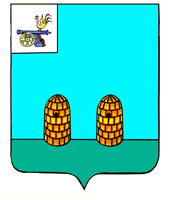 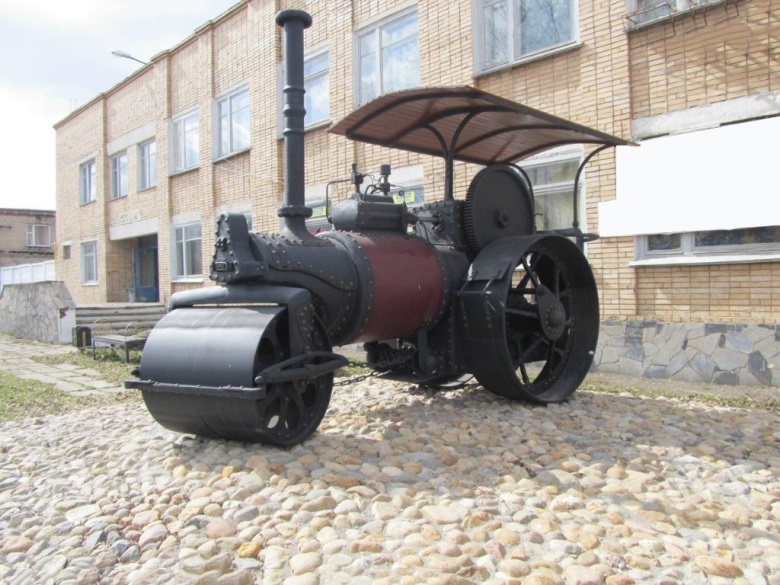 